Kraków, dnia 5 marca 2019 r.ZAPROSZENIE do składania ofert w postępowaniu o udzielenie zamówienia na usługi społeczne, prowadzonym na mocy postanowień art. 138o ust. 2-4 ustawy PZPzwane dalej „ZAPROSZENIEM”Nazwa (firma) oraz adres Zamawiającego.Uniwersytet Jagielloński, ul. Gołębia 24, 31-007 Kraków.Jednostka prowadząca sprawę:Dział Zamówień Publicznych, ul. Straszewskiego 25/2, 31-113 Kraków;tel. +4812-663-39-03; fax. +4812-663-39-14;	e-mail: bzp@uj.edu.pl; monika.poniewierska@uj.edu.pl strona internetowa www.uj.edu.plmiejsce publikacji ogłoszeń i informacji:	www.przetargi.uj.edu.pl Tryb udzielenia zamówienia.Postępowanie prowadzone jest na mocy postanowień art. 138o ust. 2-4 ustawy z dnia 29 stycznia 2004 r. – Prawo zamówień publicznych, zwanej w dalszej części niniejszego Zaproszenia „ustawą PZP” (tekst jednolity: Dz. U. z 2018 r., poz. 1986 z późn. zm.).Do czynności podejmowanych przez zamawiającego i wykonawców, stosuje się przepisy powołane w niniejszym Zaproszeniu.Postępowanie prowadzone jest przez komisję, powołaną do przeprowadzenia niniejszego postępowania o udzielenie zamówienia na usługi społeczne.Opis przedmiotu zamówienia.Przedmiotem zamówienia jest wyłonienie kancelarii patentowej w celu kompleksowej obsługi Uniwersytetu Jagiellońskiego w zakresie jego własności intelektualnej z dziedziny elektrotechniki, inżynierii, urządzeń medycznych, fizyki, technologii informatycznej, technologii informacyjnej i komunikacyjnej (rozwiązania techniczne).Obsługa dotyczyć będzie całości spraw patentowych, ochronnych i rejestracyjnych UJ we wskazanych powyżej dziedzinach, które rozpoczną się po dniu udzielenia zamówienia, tj. zawarcia umowy z wyłonionym w niniejszym postępowaniu wykonawcą i toczyć się będą do momentu wygaśnięcia patentów, praw ochronnych lub rejestracyjnych, negatywnej decyzji dotyczącej przyznania patentu, udzielenia ochrony lub zgody na rejestrację lub decyzji zamawiającego o rezygnacji z ubiegania się lub utrzymywania ochrony patentowej, praw ochronnych lub praw z rejestracji wzoru użytkowego, wzoru przemysłowego. Przedmiot zamówienia obejmie w szczególności następujący zakres czynności:ubieganie się o ochronę prawną (patentową/wzoru użytkowego/przemysłowego itp.) wynalazków UJ, w tym:wykonanie analizy zdolności patentowej/ochronnej/rejestracyjnej wraz z rekomendacją dotyczącą zasadności i optymalnej formy ochrony (zgłoszenie patentowe, wzór użytkowy/przemysłowy),przygotowanie i dokonanie zgłoszenia patentowego/wzoru użytkowego/ przemysłowego w UPRP, w trybie PCT lub w EPO lub przed EUIPO lub w innym trybie krajowym właściwym dla uzyskania praw na te przedmioty ochrony (bądź w innym urzędzie jeśli zamawiający wyrazi taką wolę),dokonywanie kolejnych zgłoszeń patentowych dla wynalazku (tryb PCT/fazy krajowe) zgodnie z wolą zamawiającego z uwzględnieniem istniejących raportów o stanie techniki i nowych wyników badań (w przypadku, gdy od momentu dokonania pierwszego zgłoszenia do zgłoszeń międzynarodowych zostały wykonane dodatkowe badania mogące wzmocnić zgłoszenie patentowe),prowadzenie postępowania patentowego we wszystkich państwach, w których zgłoszenia patentowe zostały dokonane aż do wygaśnięcia patentów, odmowy ich przyznania lub decyzji zamawiającego o rezygnacji z utrzymania ochrony patentowej (w tym walidacja patentów EPO),dokonywanie tłumaczeń wymaganych w procedurze patentowej.Utrzymanie ochrony prawnej wynalazków UJ, dla których zostały podjęte działania z pkt 2.1 powyżej, w tym:nadzorowanie terminów opłat w zakresie utrzymania ochrony patentowej/wzoru użytkowego/przemysłowego i ich dokonywanie po akceptacji zamawiającego lub informowanie o terminach i sposobie wniesienia opłat jeśli ich samodzielne dokonanie przez zamawiającego będzie możliwe (w przypadku postępowania w UPRP, EPO i w trybie PCT, przed EUIPO lub prowadzonym we właściwym trybie krajowym),na życzenie zamawiającego wykonywanie analiz związanych z ochroną patentową/ochroną wzoru użytkowego/przemysłowego (np. analiz zasadności kontynuacji ochrony patentowej w świetle stanu techniki),prowadzenie dokumentacji związanej z portfolio praw własności przemysłowej zamawiającego (patentów, praw ochronnych, praw z rejestracji) w sposób umożliwiający bieżący wgląd zamawiającego w prowadzone postępowania.Zamawiający przedstawia w formie zestawień tabelarycznych katalog czynności objętych przedmiotem zamówienia zastrzegając, że przedmiot zamówienia obejmuje zakres czynności o charakterze podstawowym /zlecanych obligatoryjnie/ oraz zakres czynności o charakterze opcjonalnym /zlecanych przez zamawiającego wyłącznie w przypadku wystąpienia rzeczywistego zapotrzebowania na ich realizację/:TABELA NR 1 – ZAKRES PODSTAWOWY:TABELA NR 2 – ZAKRES OPCJONALNY:W zadaniach oznaczonych * wykonawca w imieniu zamawiającego będzie wnosił opłaty urzędowe, jednak kwoty opłat urzędowych, jako stałe niezależnie od wykonawcy, nie powinny być ujęte w ofercie cenowej. W zadaniach oznaczonych ** kontynuacja oznacza podejmowanie wszelkich czynności niezbędnych do udzielenia lub zachowania praw.Do zadań wykonawcy będzie należało wykonywanie wszelkich czynności niezbędnych do przeprowadzenia pełnej procedury zgłoszeniowej i kontynuacji postępowania we wszystkich urzędach, o których mowa powyżej, w terminach podanych w tabeli. W ramach zlecenia należy uwzględnić:4.1		obsługę rzecznika patentowego własną i pełnomocników zagranicznych, 4.2		tłumaczenie dokumentów na język wymagany w danym kraju,4.3	monitorowanie terminów i wnoszenie opłat urzędowych jeśli dotyczy (opłaty te będą naliczane odrębnie od wynagrodzenia należnego wykonawcy wynikającego z przedłożonej wraz z ofertą kalkulacji cenowej),4.4	monitorowanie terminów i wezwanie zamawiającego do dokonania opłat w urzędach, w których możliwe jest samodzielne wnoszenie opłat urzędowych,doradztwo dotyczące realizowanych procedur patentowych, w tym udzielanie odpowiedzi na pisma urzędowe,prowadzenie pełnej dokumentacji związanej z wykonywaniem wyżej wymienionych czynności, w tym dokumentowanie uiszczania opłat urzędowych i przesyłanie jej zamawiającemu niezwłocznie, ale nie później niż w terminie 14 dni od wykonania czynności.W celu określenia orientacyjnego zaangażowania wymaganego dla realizacji przedmiotu zamówienia zamawiający podaje szacunkową liczbę zgłoszeń patentowych dokonanych przez kancelarie patentowe na jego rzecz w ostatnich pięciu (5) latach. Przeciętna roczna liczba spraw prowadzonych przez kancelarie patentowe dla wynalazków zamawiającego (bez względu na dziedzinę).Z uwagi na specyfikę udzielanego zamówienia, dane podane w tabelach 1 i 2 mają wyłącznie charakter szacunkowy a zamawiający zastrzega sobie możliwość dostosowania liczby zleceń w ramach powyżej wskazanych kategorii do aktualnych potrzeb (tj. zwiększania, bądź zmniejszania podanych w zestawieniach tabelarycznych liczb oraz przemieszania ich w odniesieniu do wskazanej kategoryzacji przedmiotowej), w ramach środków finansowych przeznaczonych na realizację przedmiotowego zamówienia.Zamawiający może z prawa opcji nie skorzystać, lub skorzystać w części. Zamówienie realizowane w ramach opcji jest jednostronnym uprawnieniem zamawiającego. Nie skorzystanie przez zamawiającego z prawa opcji nie rodzi po stronie wykonawcy żadnych roszczeń względem zamawiającego.Opis przedmiotu zamówienia zgodny z nomenklaturą Wspólnego Słownika Zamówień CPV: 79120000-1 Usługi doradztwa w zakresie patentów i praw autorskich.Zamawiający nie dopuszcza składania ofert częściowych.Ogólne warunki udziału w postępowaniu:  10.1	wykonawca musi zaoferować przedmiot zamówienia zgodny z wymogami zamawiającego, określonymi w niniejszym Zaproszeniu do składania ofert; 10.2	wykonawca musi zapewnić realizację zamówienia we wskazanym w pkt 4) niniejszego Zaproszenia terminie oraz terminach opisanych szczegółowo w powyższych zestawieniach tabelarycznych;10.3	wykonawca musi zaoferować termin płatności wynoszący do 30 dni, licząc od dnia doręczenia prawidłowo wystawionej faktury VAT (odpowiedniej dla wymagań określonych we wzorze umowy) do siedziby zamawiającego. Zamawiający nie przewiduje żadnych przedpłat ani zaliczek na poczet realizacji przedmiotu zamówienia; 10.4	wykonawca musi przedstawić cenę oferty za całość przedmiotu zamówienia w formie indywidualnej kalkulacji, sporządzonej z uwzględnieniem wymagań i zapisów ujętych w ww. tabelach oraz wytycznych opisanych w treści niniejszego Zaproszenia.11. Oryginał niniejszego Zaproszenia do składania ofert i jego załączników podpisany przez osoby uprawnione w imieniu zamawiającego, stanowiący podstawę rozstrzygania ewentualnych sporów związanych z treścią tego dokumentu, dostępny jest w formie papierowej u zamawiającego i na stronie internetowej: www.przetargi.uj.edu.pl  Termin wykonania zamówienia. 1.	Zamówienie o charakterze podstawowym będzie realizowane przez okres czterech (4) lat, licząc od dnia udzielenia zamówienia, tj. zawarcia umowy, z zastrzeżeniem terminów przewidzianych na realizację poszczególnych zadań, o których mowa w powyższym zestawieniu tabelarycznym (tabele nr 1).2.	Zamówienie o charakterze opcjonalnym będzie realizowane przez okres dziesięciu (10) lat, licząc od dnia udzielenia zamówienia, tj. zawarcia umowy, z zastrzeżeniem terminów przewidzianych na realizację poszczególnych zadań, o których mowa w powyższym zestawieniu tabelarycznym (tabele nr 2).3.	Zamawiający zastrzega sobie możliwość zmiany terminów przewidzianych na realizację poszczególnych zadań, o czym pisemnie powiadomi wykonawcę ze stosownym wyprzedzeniem, zgodnie z uregulowaniami prawnymi zawartymi w treści załączonego do niniejszego Zaproszenia wzoru umowy.4.	W przypadku wyczerpania kwoty wynagrodzenia brutto należnego wykonawcy za realizację zadań objętych zamówieniem o charakterze podstawowym przed upływem czterech (4) lat, licząc od dnia udzielenia zamówienia, tj. zawarcia umowy, umowa w powyższym zakresie wygasa.5.	W przypadku wyczerpania kwoty wynagrodzenia brutto należnego wykonawcy za realizację zadań objętych zamówieniem o charakterze opcjonalnym przed upływem dziesięciu (10) lat, licząc od dnia udzielenia zamówienia, tj. zawarcia umowy, umowa w powyższym zakresie wygasa.6.	W przypadku niewyczerpania kwoty należnego wykonawcy wynagrodzenia brutto po upływie terminów, o których mowa w pkt 4)1 i 4)2 powyżej, zamawiający dopuszcza możliwość przedłużenia terminów realizacji zamówień – podstawowego i opcjonalnego – o okres nie dłuższy niż 8 miesięcy. W przypadku nie skorzystania przez zamawiającego z ww. uprawnienia, wykonawcy nie przysługują z tego tytułu żadne roszczenia odszkodowawcze wobec zamawiającego.7.	Wykonawca zapewnia gotowość do realizacji zamówienia w dniu zawarcia umowy.Opis warunków podmiotowych udziału w postępowaniu.Kompetencje lub uprawnienia do prowadzenia określonej działalności zawodowej, o ile wynika to z odrębnych przepisów – zamawiający nie wyznacza warunku w tym zakresie.Sytuacja ekonomiczna lub finansowa – zamawiający nie wyznacza warunku w tym zakresie.Zdolność techniczna – o udzielenie zamówienia może ubiegać się wykonawca, który spełnia warunek dotyczący zdolności technicznej, tj. dysponuje osobami zdolnymi do wykonania zamówienia, i wykaże, że osoby, które będą uczestniczyć w realizacji zamówienia /w szczególności odpowiedzialne za świadczenie usług/ posiadają kwalifikacje zawodowe niezbędne do zakresu wykonywanych przez nie czynności, tj.:min. 3 osoby – posiadają uprawnienia polskiego rzecznika patentowego imin. 2 osoby – posiadają uprawnienia europejskiego rzecznika patentowego.Zamawiający nie wyklucza w ww. przypadku możliwości posiadania przez jedną osobę dedykowaną do realizacji przedmiotowego zamówienia obu uprawnień, przy jednoczesnym założeniu, że minimalna liczba osób dedykowanych do realizacji to 3.Zdolność zawodowa – o udzielenie zamówienia może ubiegać się wykonawca, który spełnia warunek dotyczący zdolności zawodowej, a w szczególności wykaże, iż posiada:udokumentowane doświadczenie w przygotowywaniu i dokonywaniu zgłoszeń patentowych w UPRP z dziedzin: elektrotechniki, inżynierii, urządzeń medycznych, fizyki, technologii informatycznej, technologii informacyjnej i komunikacyjnej (dokonanie co najmniej 10 zgłoszeń w UPRP z działów F, G, H Międzynarodowej Klasyfikacji Patentowej (w tym przynajmniej 2 zgłoszeń w dziale F, 2 zgłoszeń w dziale G, 2 zgłoszeń w dziale H), w okresie od 1 stycznia 2014 r. do dnia, w którym mija termin składania ofert), iudokumentowane doświadczenie w przygotowywaniu i dokonywaniu zgłoszeń patentowych w trybie PCT (dokonanie co najmniej 5 zgłoszeń w trybie PCT w okresie od 1 stycznia 2014 r. do dnia, w którym mija termin składania ofert), iudokumentowane doświadczenie w przygotowywaniu i dokonywaniu zgłoszeń patentowych w fazach krajowych w państwach objętych przedmiotem zamówienia ujętych w tabelach nr 1 i 2, z dziedzin: elektrotechniki, inżynierii, urządzeń medycznych, fizyki, technologii informatycznej, technologii informacyjnej i komunikacyjnej (dokonanie co najmniej 30 zgłoszeń w ww. państwach z działów F, G, H Międzynarodowej Klasyfikacji Patentowej (w tym przynajmniej 10 zgłoszeń w dziale F, 10 zgłoszeń w dziale G (w tym przynajmniej 1 zgłoszenia w dziale G06 lub G16), 10 zgłoszeń w dziale H, w okresie od 1 stycznia 2014 r. do dnia, w którym mija termin składania ofert – proszę podać numery i tytuły dokonanych zgłoszeń) – w przypadku zgłoszeń, w których wykonawca jest jedynie koordynatorem procedury (poza EPO) zamawiający zastrzega sobie możliwość weryfikacji stanu faktycznego u pełnomocnika zagranicznego, iudokumentowane doświadczenie w prowadzeniu postępowań w UPRP z dziedzin: elektrotechniki, inżynierii, urządzeń medycznych, fizyki, technologii informatycznej, technologii informacyjnej i komunikacyjnej (otrzymanie łącznie przynajmniej 6 patentów w UPRP dla wynalazków z działów F, G, H Międzynarodowej Klasyfikacji Patentowej w okresie od 1 stycznia 2014 r. do dnia, w którym mija termin składania ofert – proszę podać numery i tytuły uzyskanych patentów) – uzyskane patenty powinny dotyczyć wynalazków z przynajmniej dwóch działów wymienionych powyżej, iudokumentowane doświadczenie w prowadzeniu postępowań w fazach krajowych z dziedzin: elektrotechniki, inżynierii, urządzeń medycznych, fizyki, technologii informatycznej, technologii informacyjnej i komunikacyjnej (otrzymanie przynajmniej 30 patentów w krajach ujętych w tabelach nr 1 i 2 w działach F, G, H Międzynarodowej Klasyfikacji Patentowej (w tym przynajmniej 10 patentów w dziale F, 10 patentów w dziale G i 10 patentów w dziale H), w okresie od 1 stycznia 2014 r. do dnia, w którym mija termin składania ofert – w przypadku patentów, w których wykonawca jest jedynie koordynatorem procedury (poza EPO) zamawiający zastrzega sobie możliwość weryfikacji stanu faktycznego u pełnomocnika zagranicznego.Ocena spełnienia opisanych powyżej warunków nastąpi w oparciu o oświadczenia i wykazy przedkładane przez wykonawcę wraz z ofertą.Wykonawca może w celu potwierdzenia spełnienia powyższych warunków udziału w postępowaniu polegać na zasobach innych podmiotów, niezależnie od charakteru prawnego łączących go z nim stosunków prawnych.Podstawy wykluczenia wykonawców.Obligatoryjne przesłanki wykluczenia wykonawcy określono w art. 24 ust. 1 pkt 12 – 23 ustawy PZP.Stosownie do treści art. 24 ust. 5 ustawy PZP, zamawiający wykluczy z postępowania wykonawcę:w stosunku, do którego otwarto likwidację, w zatwierdzonym przez sąd układzie w postępowaniu restrukturyzacyjnym jest przewidziane zaspokojenie wierzycieli przez likwidację jego majątku lub sąd zarządził likwidację jego majątku w trybie art. 332 ust. 1 ustawy z dnia 15 maja 2015 r. – Prawo restrukturyzacyjne (Dz. U. z 2015 r., poz. 978 z późn. zm.) lub którego upadłość ogłoszono, z wyjątkiem wykonawcy, który po ogłoszeniu upadłości zawarł układ zatwierdzony prawomocnym postanowieniem sądu, jeżeli układ nie przewiduje zaspokojenia wierzycieli przez likwidację majątku upadłego, chyba że sąd zarządził likwidację jego majątku w trybie art. 366 ust. 1 ustawy z dnia 28 lutego 2003 r. – Prawo upadłościowe (tekst jednolity: Dz. U. z 2015 r. poz. 233 z późn. zm.), który w sposób zawiniony poważnie naruszył obowiązki zawodowe, co podważa jego uczciwość, w szczególności, gdy wykonawca w wyniku zamierzonego działania lub rażącego niedbalstwa nie wykonał lub nienależycie wykonał zamówienie, co zamawiający jest w stanie wykazać za pomocą stosownych środków dowodowych,który, z przyczyn leżących po jego stronie, nie wykonał albo nienależycie wykonał w istotnym stopniu wcześniejszą umowę w sprawie zamówienia publicznego lub umowę koncesji, zawartą z zamawiającym, o którym mowa w art. 3 ust. 1 pkt 1–4 ustawy PZP, co doprowadziło do rozwiązania umowy lub zasądzenia odszkodowania,który naruszył obowiązki dotyczące płatności podatków, opłat lub składek na ubezpieczenia społeczne lub zdrowotne, co zamawiający jest w stanie wykazać za pomocą stosownych środków dowodowych, z wyjątkiem przypadku, o którym mowa w art. 24 ust. 1 pkt 15 ustawy PZP, chyba, że wykonawca dokonał płatności należnych podatków, opłat lub składek na ubezpieczenia społeczne lub zdrowotne wraz z odsetkami lub grzywnami lub zawarł wiążące porozumienie w sprawie spłaty tych należności.Wykaz oświadczeń i dokumentów, jakie mają dostarczyć wykonawcy w celu potwierdzenia spełnienia warunków udziału w postępowaniu oraz braku podstaw do wykluczenia.Jeżeli, w toku postępowania, wykonawca nie złoży oświadczenia, oświadczeń lub dokumentów niezbędnych do przeprowadzenia postępowania, złożone oświadczenia lub dokumenty są niekompletne, zawierają błędy lub budzą wskazane przez zamawiającego wątpliwości, zamawiający wezwie do ich złożenia, uzupełnienia, poprawienia, w terminie przez siebie wyznaczonym, chyba że mimo ich złożenia oferta wykonawcy podlegałaby odrzuceniu albo konieczne byłoby unieważnienie postępowania.Oświadczenia składane obligatoryjnie wraz z ofertą.W celu potwierdzenia braku podstaw do wykluczenia wykonawcy z postepowania o udzielenie zamówienia publicznego w okolicznościach, o których mowa w art. 24 ust 1 pkt 12-23 ustawy PZP i art. 24 ust. 5 pkt. 1, 2, 4 i 8 ustawy PZP, wykonawca musi dołączyć do oferty oświadczenie o braku podstaw do wykluczenia, wedle wzoru stanowiącego załącznik nr 1 do formularza oferty;Wykonawca, który zamierza powierzyć wykonanie części zamówienia podwykonawcom, w celu wykazania braku istnienia wobec nich podstaw do wykluczenia musi złożyć oświadczenie, o którym mowa w pkt 7.1.1 powyżej, w części dotyczącej podwykonawców;W przypadku wspólnego ubiegania się o zamówienie przez wykonawców, oświadczenie w celu potwierdzenia braku podstaw do wykluczenia, o których mowa w punkcie 7.1.1 powyżej, składa każdy z wykonawców wspólnie ubiegających się o zamówienie publiczne.W celu potwierdzenia spełnienia warunku podmiotowego udziału w postępowaniu, o którym mowa w pkt 5)3.1 Zaproszenia, wykonawca musi dołączyć do oferty, Wykaz osób, wedle wzoru stanowiącego załącznik nr 6 do formularza oferty, z podaniem danych personalnych osób dedykowanych do realizacji zamówienia oraz numerów, pod którymi ww. osoby są wpisane na listę polskich i europejskich rzeczników patentowych;W celu potwierdzenia spełnienia warunku podmiotowego udziału w postępowaniu, o którym mowa w pkt 5)4.1 Zaproszenia, wykonawca musi dołączyć do oferty, Wykaz usług /zleceń/, wedle wzoru stanowiącego załącznik nr 5 do formularza oferty, z podaniem numerów i tytułów dokonanych zgłoszeń patentowych i uzyskanych patentów.Dodatkowe oświadczenia składane obligatoryjnie wraz z ofertą wymagane przy poleganiu na zasobach podmiotów trzecich.Wykonawca, polegający na zdolnościach innych podmiotów, musi udowodnić zamawiającemu, że realizując zamówienie, będzie dysponował niezbędnymi zasobami tych podmiotów, w szczególności przedstawiając – wraz z ofertą – pisemne (tj. w oryginale) zobowiązanie tych podmiotów do oddania mu do dyspozycji niezbędnych zasobów na potrzeby realizacji zamówienia, wedle wzoru stanowiącego załącznik nr 2 do formularza oferty. Treść zobowiązania powinna bezspornie i jednoznacznie wskazywać zakres zobowiązania podmiotu trzeciego, określać czego zobowiązanie dotyczy oraz w jaki sposób i w jakim zakresie będzie ono wykonywane.Oświadczenia składane obligatoryjnie przez wszystkich wykonawców w terminie do 3 dni od dnia upublicznienia na stronie internetowej zamawiającego wykazu wykonawców biorących udział w postępowaniu i złożonych ofert.7.3.1	Oświadczenie o przynależności albo braku przynależności do tej samej grupy kapitałowej, wedle wzoru stanowiącego załącznik nr 2 do Zaproszenia, składane w oparciu o zamieszczony na stronie internetowej zamawiającego – po otwarciu ofert – wykaz wykonawców biorących udział w przedmiotowym postępowaniu. W przypadku przynależności do tej samej grupy kapitałowej, wraz ze złożeniem powyższego oświadczenia, wykonawca może przedstawić dowody wskazujące na to, że powiązania z innym wykonawcą uczestniczącym w przedmiotowym postępowaniu nie prowadzą do zakłócenia konkurencji.Dokumenty i oświadczenia aktualne na dzień złożenia, które wykonawca będzie zobowiązany złożyć na wezwanie zamawiającego w wyznaczonym terminie – dotyczy wykonawcy, którego oferta została najwyżej oceniona.Zamawiający najpierw dokona oceny ofert, a tylko w odniesieniu do wykonawcy, którego oferta została oceniona jako najkorzystniejsza, dokona badania braku podstaw do wykluczenia oraz spełnienia warunków udziału w postępowaniu.Informacja o sposobie porozumiewania się zamawiającego z wykonawcami oraz przekazywania oświadczeń i dokumentów, a także wskazanie osób uprawnionych do porozumiewania się z wykonawcami.Dopuszcza się możliwość porozumiewania się przy pomocy listu poleconego, faxu lub drogą elektroniczną, z tym, że oferta wraz z wymaganymi dokumentami i oświadczeniami musi zostać złożona w formie oryginału, na piśmie, przed upływem terminu składania ofert.Jeżeli zamawiający lub wykonawca przekazują jakiekolwiek dokumenty lub informacje faksem albo drogą elektroniczną, każda ze stron na żądanie drugiej niezwłocznie potwierdza fakt ich otrzymania.Do porozumiewania się z wykonawcami upoważniony jest:w zakresie formalno-prawnym i merytorycznym – dr Monika Poniewierska, tel.: +48 12663-39-16; e-mail: bzp@uj.edu.pl ; monika.poniewierska@uj.edu.pl Wymagania dotyczące wadium. Zamawiający nie przewiduje konieczności wniesienia wadium.Termin związania ofertą.Termin związania ofertą wynosi 30 dni.Wykonawca samodzielnie lub na wniosek zamawiającego może przedłużyć termin związania ofertą, z tym że zamawiający może tylko raz, co najmniej na 3 dni przed upływem terminu związania ofertą, zwrócić się do wykonawców o wyrażenie zgody na przedłużenie tego terminu o oznaczony okres, nie dłuższy jednak niż 60 dni.Bieg terminu związania ofertą rozpoczyna się wraz z upływem terminu do składania i otwarcia ofert.Opis sposobu przygotowywania ofert.Każdy wykonawca może złożyć tylko jedną ofertę na realizację całości przedmiotu zamówienia.Dopuszcza się możliwość składania jednej oferty przez dwa lub więcej podmiotów z uwzględnieniem postanowień art. 23 ustawy PZP. Przepisy dotyczące wykonawcy stosuje się odpowiednio do wykonawców wspólnie ubiegających się o udzielenie zamówienia publicznego.Oferta wraz ze stanowiącymi jej integralną część załącznikami powinna być sporządzona przez wykonawcę, wedle treści postanowień niniejszego Zaproszenia i jego załączników, a w szczególności musi zawierać:wypełniony i podpisany formularz oferty wraz z załącznikami; Wykaz osób, potwierdzający spełnienie warunku udziału w postępowaniu, o którym mowa w pkt 5)3.1 niniejszego Zaproszenia;Wykaz usług/zleceń/, potwierdzający spełnienie warunku udziału w postępowaniu, o którym mowa w pkt 5)4.1 niniejszego Zaproszenia;szczegółową kalkulację cenową sporządzoną z uwzględnieniem wymagań i zapisów pkt 13) Zaproszenia i jego załączników;oryginał pełnomocnictwa (pełnomocnictw) lub notarialnie poświadczoną kopię, o ile oferta będzie podpisana przez pełnomocnika [wymagane w szczególności, gdy ofertę składają podmioty występujące wspólnie (konsorcjum), a oferta nie jest podpisana przez wszystkich członków konsorcjum]. Wraz z pełnomocnictwem powinien być złożony dokument potwierdzający możliwość udzielania pełnomocnictwa. Pełnomocnictwa sporządzone w języku obcym wykonawca składa wraz z tłumaczeniem na język polski;wykaz podwykonawców z zakresem powierzanych im zadań, o ile przewiduje się ich udział w realizacji zamówienia, wedle wzoru stanowiącego załącznik nr 4 do formularza oferty.Oferta musi być napisana w języku polskim.Jeżeli wykonawca składając ofertę, zastrzega sobie prawo do nieudostępnienia innym uczestnikom postępowania informacji stanowiących tajemnicę przedsiębiorstwa, w rozumieniu przepisów ustawy o zwalczaniu nieuczciwej konkurencji, musi to wyraźnie wskazać w ofercie, poprzez złożenie stosownego oświadczenia zawierającego wykaz zastrzeżonych dokumentów i wykazać, iż zastrzeżone informacje stanowią tajemnicę przedsiębiorstwa. Dokumenty opatrzone klauzulą; „Dokument zastrzeżony” winny być załączone łącznie z oświadczeniem, o którym mowa powyżej na końcu oferty. Wykonawca nie może zastrzec informacji, o których mowa w art. 86 ust. 4 ustawy PZP.Zaleca się, aby wszystkie strony oferty wraz z załącznikami były podpisane przez osobę (osoby) uprawnione do składania oświadczeń woli w imieniu wykonawcy, przy czym przynajmniej na formularzu oferty i na jego załącznikach (oświadczeniach) oraz kopiach dokumentów poświadczanych za zgodność z oryginałem podpisy (podpis) winny być opatrzone pieczęcią firmową i imienną wykonawcy. Zaleca się, aby wszystkie karty oferty wraz z załącznikami były jednoznacznie ponumerowane i złączone w sposób uniemożliwiający swobodne wysunięcie się którejkolwiek karty oraz, aby wykonawca sporządził i dołączył spis treści oferty.Wszelkie poprawki lub zmiany w tekście oferty muszą być podpisane przez osobę (osoby) podpisującą ofertę i opatrzone datami ich dokonania.Wszelkie koszty związane z przygotowaniem i złożeniem oferty ponosi wykonawca.Miejsce oraz termin składania i otwarcia ofert.Oferty należy składać w Dziale Zamówień Publicznych Uniwersytetu Jagiellońskiego, przy ul. Straszewskiego 25/2, 31-113 Kraków (parter), w terminie do dnia 15 marca 2019 r., do godz. 09:00.Oferty otrzymane po terminie do składania ofert zamawiający zwraca bez otwierania.Wykonawca winien umieścić ofertę w kopercie zaadresowanej do zamawiającego, na adres podany w pkt 12)1 Zaproszenia, oraz oznaczyć następująco: Oferta na wyłonienie kancelarii patentowej w celu kompleksowej obsługi Uniwersytetu Jagiellońskiego w zakresie jego własności intelektualnej z dziedziny elektrotechniki, inżynierii, urządzeń medycznych, fizyki, technologii informatycznej, technologii informacyjnej i komunikacyjnej (rozwiązania techniczne, Znak sprawy: 80.272.22.2019 – nie otwierać przed dniem 15 marca 2019 r., godz. 09:05” oraz opatrzyć kopertę pieczęcią adresową wykonawcy.Wykonawca może wprowadzić zmiany lub wycofać złożoną przez siebie ofertę pod warunkiem, że zamawiający otrzyma pisemne powiadomienie o wprowadzeniu zmian lub wycofaniu oferty przed upływem terminu składania ofert.Wykonawca nie może wycofać oferty ani wprowadzić jakichkolwiek zmian w jej treści po upływie terminu składania ofert.Otwarcie ofert jest jawne i nastąpi w dniu 15 marca 2019 r., o godz. 09:05, w Dziale Zamówień Publicznych UJ, przy ul. Straszewskiego 25/2, 31-113 Kraków (parter).Bezpośrednio przed otwarciem ofert zamawiający poda kwotę, jaką zamierza przeznaczyć na sfinansowanie zamówienia.Podczas otwarcia ofert zamawiający poda nazwy (firmy) oraz adresy wykonawców, a także informacje dotyczące ceny, terminu wykonania zamówienia, okresu gwarancji i warunków płatności zawartych w poszczególnych ofertach dla całości zamówienia.Opis sposobu obliczenia ceny.Wykonawca musi przedstawić wyrażoną w PLN i wyliczoną zgodnie z poniższymi wskazówkami cenę netto i brutto za realizację całości przedmiotu zamówienia w formie indywidualnej kalkulacji cenowej, sporządzonej przy uwzględnieniu wymagań i zapisów ujętych w niniejszym Zaproszeniu i jego załącznikach oraz przy uwzględnieniu rabatów, opustów itp., których wykonawca zamierza udzielić. Całkowita cena oferty musi składać się z następujących elementów cenotwórczych:dla zamówienia o charakterze podstawowym z całkowitego kosztu wyliczonego indywidualnie dla każdego zadania (z uwzględnieniem wszystkich stałych i przewidywalnych czynności postępowania patentowego, obsługi własnej oraz pracy pełnomocników zagranicznych) oraz z kosztu tłumaczenia, przy założeniu prognozowanej liczby zgłoszeń w okresie obowiązywania umowy. Nie należy uwzględniać kosztów urzędowych (opłat urzędowych), które będą wnoszone przez wykonawcę (z wyjątkiem postępowań dla UPRP, PCT i EPO, w których opłaty będą dokonywane bezpośrednio przez zamawiającego na podstawie instrukcji przekazanych przez wykonawcę), a które nie są kosztem różnicującym oferty (stałe, niezależnie od kancelarii wnoszącej opłatę). Koszty urzędowe zostaną zwrócone wykonawcy przez zamawiającego po wystawieniu faktury przez wykonawcę;dla zamówienia o charakterze opcjonalnym z całkowitego kosztu wyliczonego indywidualnie dla każdego zadania, (z uwzględnieniem obsługi własnej oraz pracy zagranicznych pełnomocników) oraz z kosztu tłumaczenia, przy założeniu prognozowanej liczby zgłoszeń w okresie obowiązywania umowy. W formularzu oferty należy podać stawki godzinowe z uwzględnieniem kosztów pełnomocników zagranicznych. Nie należy uwzględniać kosztów urzędowych (opłat urzędowych), które będą wnoszone przez wykonawcę (z wyjątkiem postępowań dla UPRP, PCT i EPO, w których opłaty będą dokonywane bezpośrednio przez zamawiającego na podstawie instrukcji przekazanych przez wykonawcę), a które nie są kosztem różnicującym oferty (stałe, niezależnie od kancelarii wnoszącej opłatę). Koszty urzędowe zostaną zwrócone wykonawcy przez zamawiającego po wystawieniu faktury przez wykonawcę.Sumaryczna cena wyliczona w indywidualnej kalkulacji wykonawcy winna odpowiadać cenie podanej przez wykonawcę w formularzu oferty dla całości przedmiotu zamówienia.Nie przewiduje się żadnych przedpłat ani zaliczek na poczet realizacji przedmiotu umowy.W przypadku złożenia oferty przez wykonawcę nie zobowiązanego, bądź zwolnionego z obowiązku odprowadzania podatku od towarów i usług VAT, podczas czynności porównania ofert, zamawiający doliczy do zaoferowanej przez ww. wykonawcę ceny stosowny podatek, do uiszczenia którego będzie obowiązany. W tym wypadku koszt podatku pokrywa zamawiający.W czasie obowiązywania zawartej z wyłonionym wykonawcą umowy wysokość maksymalnego wynagrodzenia należnego wykonawcy ulegnie zmianie w drodze pisemnego aneksu w przypadku:6.1	ustawowej zmiany stawki podatku od towarów i usług VAT do poszczególnych wykonanych dostaw stanowiących przedmiot umowy, które zostały zrealizowane po dniu wejścia w życie przepisów dokonujących zmiany stawki podatku VAT;6.2	ustawowej zmiany wysokości minimalnego wynagrodzenia za pracę ustalonego na podstawie art. 2 ust. 3-5 ustawy z dnia 10 października 2002 r. o minimalnym wynagrodzeniu za pracę (Dz. U. 2002 r., Nr 200, poz. 1679 z późn. zm.) wpływającej na wysokość wynagrodzenia wykonawcy, którego wypłata nastąpiła po dniu wejścia w życie przepisów dokonujących zmiany wysokości minimalnego wynagrodzeniu za pracę;ustawowej zmiany zasad podlegania ubezpieczeniom społecznym lub ubezpieczeniu zdrowotnemu lub wysokości stawki składki na ubezpieczenia społeczne lub zdrowotne ustalonych na podstawie przepisów ustawy z dnia 13 października 1998 r. o systemie ubezpieczeń społecznych (tekst jednolity: Dz. U. 2013 r., poz. 1442 z późn. zm.) oraz ustawy z dnia 27 sierpnia 2004 r. o świadczeniach opieki zdrowotnej finansowanych ze środków publicznych (tekst jednolity: Dz. U. 2008 r., Nr 164, poz. 1027 z późn. zm.) wpływającej na wysokość wynagrodzenia wykonawcy, którego wypłata nastąpiła po dniu wejścia w życie przepisów dokonujących zmian ww. zasad lub wysokości stawek składek.Jeżeli złożono ofertę, której wybór prowadziłby do powstania u zamawiającego obowiązku podatkowego zgodnie z przepisami o podatku od towarów i usług, zamawiający w celu oceny takiej oferty dolicza do przedstawionej w niej ceny podatek od towarów i usług, który miałby obowiązek rozliczyć zgodnie z tymi przepisami.Wykonawca, składając ofertę, informuje zamawiającego, czy wybór oferty będzie prowadzić do powstania u zamawiającego obowiązku podatkowego, wskazując nazwę (rodzaj) towaru lub usługi, których dostawa lub świadczenie będzie prowadzić do jego powstania, oraz wskazując ich wartość bez kwoty podatku.Opis kryteriów, którymi zamawiający będzie się kierował przy wyborze oferty wraz z podaniem znaczenia tych kryteriów i sposobu oceny ofert.Zamawiający wybiera najkorzystniejszą ofertę, spośród ważnych ofert złożonych w postępowaniu, na podstawie kryteriów oceny ofert określonych w niniejszym Zaproszeniu.Kryteria oceny ofert i ich znaczenie:Cena brutto za całość przedmiotu zamówienia – 100%;Punkty przyznawane za kryterium „cena brutto za całość przedmiotu zamówienia”, będą liczone wg następującego wzoru:C = (Cnaj : Co) x 10gdzie:C – liczba punktów przyznana danej ofercie,Cnaj – najniższa cena spośród ważnych ofert,Co – cena podana przez wykonawcę, dla którego wynik jest obliczany,Maksymalna liczba punktów do uzyskania w tym kryterium przez wykonawcę od każdego członka komisji wynosi 10.Po dokonaniu ocen przyznane od każdego członka komisji punkty zostaną zsumowane oraz przemnożone przez wagę przyjętego kryterium, co będzie stanowić końcową ocenę danej oferty.Wszystkie obliczenia punktów będą dokonywane z dokładnością do dwóch miejsc po przecinku (bez zaokrągleń).Oferta wykonawcy, która uzyska najwyższą sumaryczną liczbę punktów, uznana zostanie za najkorzystniejszą.Jeżeli nie można wybrać najkorzystniejszej oferty z uwagi na to, że zostały złożone oferty o takiej samej cenie lub koszcie, zamawiający wzywa wykonawców, którzy złożyli te oferty, do złożenia w terminie określonym przez zamawiającego ofert dodatkowych.Informację o formalnościach, jakie powinny zostać dopełnione po wyborze oferty w celu zawarcia umowy w sprawie zamówienia publicznego.Przed podpisaniem umowy wykonawca winien złożyć lub przekazać:kopię umowy(-ów) określającej podstawy i zasady wspólnego ubiegania się o udzielenie zamówienia publicznego – w przypadku złożenia oferty przez podmioty wspólnie ubiegające się o udzielenie zamówienia publicznego (tj. konsorcjum);Wybrany wykonawca jest zobowiązany do zawarcia umowy w terminie i miejscu wyznaczonym przez zamawiającego.Wymagania dotyczące zabezpieczenia należytego wykonania umowy.Zamawiający przewiduje konieczność wniesienia zabezpieczenia należytego wykonania umowy w wysokości 3% całkowitej ceny podanej w ofercie za zamówienie podstawowe.2. 	Zabezpieczenie może być wnoszone według wyboru wykonawcy w jednej lub w kilku następujących formach: pieniądzu;poręczeniach bankowych lub poręczeniach spółdzielczej kasy oszczędnościowo-kredytowej, z tym że poręczenie kasy jest zawsze poręczeniem pieniężnym;gwarancjach bankowych;gwarancjach ubezpieczeniowych;poręczeniach udzielanych przez podmioty, o których mowa w art. 6b ust. 5 pkt 2 ustawy z dnia 9 listopada 2000 r. o utworzeniu Polskiej Agencji Rozwoju Przedsiębiorczości (tekst jednolity: Dz .U. z 2016 r., poz. 359).3. 	Zabezpieczenie wnoszone w pieniądzu wykonawca wpłaca przelewem bankowym na rachunek bankowy wskazany przez zamawiającego, natomiast w przypadku wniesienia zabezpieczenia w pozostałych dopuszczanych formach, oryginał dokumentu zabezpieczenia należy złożyć zamawiającemu najpóźniej przed dniem zawarcia umowy, przy czym jego treść musi uzyskać wcześniejszą akceptację zamawiającego.4. 	W przypadku wniesienia wadium w pieniądzu wykonawca może wyrazić zgodę na zaliczenie kwoty wadium na poczet zabezpieczenia. 5. 	Jeżeli zabezpieczenie wniesiono w pieniądzu, zamawiający przechowuje je na oprocentowanym rachunku bankowym i zwraca zabezpieczenie wniesione w pieniądzu z odsetkami wynikającymi z umowy rachunku bankowego, na którym było ono przechowywane, pomniejszone o koszt prowadzenia tego rachunku oraz prowizji bankowej za przelew pieniędzy na rachunek bankowy wykonawcy.6. 	Z dokumentu gwarancji/poręczenia winno wynikać jednoznacznie gwarantowanie wypłat należności z ustanowionego zabezpieczenia w sposób nieodwołalny, bezwarunkowy i na pierwsze żądanie zamawiającego, a sądem właściwym dla rozstrzygania ewentualnych sporów będzie sąd właściwy miejscowo dla siedziby zamawiającego.7. 	W trakcie realizacji umowy wykonawca może dokonać zmiany formy zabezpieczenia na jedną lub kilka form, o których mowa w pkt 16)2 Zaproszenia. 8. 	Zmiana formy zabezpieczenia musi być dokonywana z zachowaniem ciągłości zabezpieczenia i bez zmniejszenia jego wysokości.9. 	Zamawiający zwróci zabezpieczenie w terminie 30 dni od dnia wykonania zamówienia i uznania przez zamawiającego za należycie wykonane.10. Zamawiający zaznacza, iż treść wzoru umowy będącego integralną częścią Zaproszenia przedstawia również regulacje związane z zabezpieczeniem należytego wykonania umowy.11. Istotne postanowienia, jakie powinny zawierać poręczenia lub gwarancje:11.1	słowo „gwarancja/poręczenie” w języku wystawienia gwarancji/poręczenia, jej numer oraz ewentualnie inną informację identyfikującą wystawioną gwarancję/poręcznie np. rodzaj gwarancji/poręczenia;11.2	klauzulę wskazującą, iż gwarancja/poręczenie jest nieodwołalna i bezwarunkowa;11.3	Beneficjenta, tj. Uniwersytet Jagielloński, ul. Gołębia 24, 31-007 Kraków;11.3	Zleceniodawcę;11.4	Gwaranta/Poręczyciela;11.5	informację identyfikującą źródłowy stosunek umowny przez wskazanie przedmiotu umowy i jej numeru;11.6	maksymalną kwotę do zapłaty;11.7	zapis, że gwarancja/poręczenie stanowi zabezpieczenie należytego wykonania umowy i dotyczy pokrycia roszczeń z tytułu niewykonania lub nienależytego wykonania umowy, w szczególności zapłaty kar umownych oraz ewentualnie roszczeń z tytułu rękojmi;11.8	zapis, że Gwarant/Poręczyciel wypłaci Beneficjentowi kwotę do określonej wysokości na pierwsze pisemne żądanie, bez konieczności uzasadnienia żądania, o ile Beneficjent stwierdzi w swoim żądaniu, że kwota roszczenia jest mu należna w związku z zaistnieniem choćby jednego z warunków wymienionych w umowie i wyszczególni zaistniały warunek lub warunki;11.9	termin w jakim zostanie zapłacona żądana kwota;11.10	warunki zapłaty, pisemną formę żądania zapłaty i oświadczenia Beneficjenta;11.11	okres obowiązywania gwarancji/poręczenia;11.12	sposób doręczenia Gwarantowi/Poręczycielowi żądania zapłaty (w tym adres do korespondencji);11.13	zapis, że wszelkie prawa i obowiązki wynikające z gwarancji/poręczenia podlegają ustawodawstwu polskiemu;11.14	zapis, że sądem właściwym do rozstrzygania ewentualnych sporów wynikłych z gwarancji/poręczenia jest sąd powszechny właściwy miejscowo dla siedziby Beneficjenta;11.15	klauzulę indentyfikacyjną;11.16	zabezpieczenie wniesione w formie gwarancji i poręczeń musi spełniać warunki zabezpieczenia wniesionego w pieniądzu i wykonawca nie może w żaden sposób (np. żądaniem dodatkowych dokumentów, stawianiem dodatkowych warunków) ograniczać prawa zamawiającego do dysponowania zabezpieczeniem w okolicznościach wymienionych w umowie.11.17	Kopie pełnomocnictwa/w dla osoby/osób podpisującej/ych gwarancję, udzielone przez osobę/osoby upoważnione w KRS gwaranta, potwierdzone za zgodność z oryginałem przez osobę upoważnioną w KRS gwaranta, lub innego pracownika gwaranta, albo przez notariusza.Wzór umowy – Stanowi załącznik nr 3 do niniejszego Zaproszenia.Pouczenie o środkach ochrony prawnej przysługujących wykonawcy w toku postępowania o udzielenie zamówienia.Środki ochrony prawnej przysługują wykonawcom i uczestnikom konkursu, a także innym podmiotom, jeżeli mają lub mieli interes w uzyskaniu danego zamówienia oraz ponieśli lub mogą ponieść szkodę w wyniku naruszenia przez zamawiającego przepisów ustawy.Środki ochrony prawnej wobec ogłoszenia o zamówieniu oraz specyfikacji istotnych warunków zamówienia przysługują również organizacjom wpisanym na listę prowadzoną przez Prezesa Urzędu Zamówień Publicznych.Sposób korzystania oraz rozpatrywania środków ochrony prawnej regulują przepisy ustawy - Prawo Zamówień Publicznych Dział VI, art. 179 - art. 198g ustawy PZP.Postanowienia ogólne.Zamawiający nie dopuszcza możliwości składania ofert częściowych.Zamawiający nie przewiduje możliwości zawarcia umowy ramowej.Zamawiający nie przewiduje możliwości udzielania zamówień powtarzających się.Zamawiający nie przewiduje składania ofert wariantowych.Rozliczenia pomiędzy wykonawcą a zamawiającym będą dokonywane w złotych polskich (PLN).Zamawiający nie przewiduje aukcji elektronicznej.Zamawiający nie przewiduje zwrotu kosztów udziału w postępowaniu.Zamawiający żąda wskazania w ofercie przez wykonawcę tej części zamówienia, odpowiednio do treści postanowień Zaproszenia, której wykonanie zamierza powierzyć podwykonawcom, a także wskazania nazw (firm) podwykonawców na zasoby, których się powołuje w celu spełnienia warunków udziału w postępowaniu, wedle wzoru stanowiącego załącznik odpowiednio nr 4 do formularza oferty.Informacja o przetwarzaniu danych osobowych – dotyczy wykonawcy będącego osobą fizycznąZgodnie z art. 13 ust. 1 i 2 Rozporządzenia Parlamentu Europejskiego i Rady (UE) 2016/679 z dnia 27 kwietnia 2016 r. w sprawie ochrony osób fizycznych w związku z przetwarzaniem danych osobowych i w sprawie swobodnego przepływu takich danych oraz uchylenia dyrektywy 95/46/WE (ogólne rozporządzenie o ochronie danych, dalej „Rozporządzenie Ogólne”) Uniwersytet Jagielloński informuje, że:Administratorem Pani/Pana danych osobowych jest Uniwersytet Jagielloński, ul. Gołębia 24, 31-007 Kraków, reprezentowany przez Rektora UJ.Uniwersytet Jagielloński wyznaczył Inspektora Ochrony Danych, ul. Gołębia 24, 30-007 Kraków, pokój nr 31. Kontakt z Inspektorem możliwy jest przez e-mail: iod@uj.edu.pl lub pod nr. telefonu +4812 663 12 25.Pani/Pana dane osobowe przetwarzane będą na podstawie art. 6 ust. 1 lit. c Rozporządzenia Ogólnego w celu związanym z postępowaniem o udzielenie zamówienia publicznego na wyłonienie kancelarii patentowej w celu kompleksowej obsługi Uniwersytetu Jagiellońskiego w zakresie jego własności intelektualnej z dziedziny elektrotechniki, inżynierii, urządzeń medycznych, fizyki, technologii informatycznej, technologii informacyjnej i komunikacyjnej (rozwiązania techniczne), Znak sprawy 80.272.22.2019.Podanie przez Panią/Pana danych osobowych jest wymogiem ustawowym określonym w przepisach ustawy z dnia 29 stycznia 2004 r. – Prawo zamówień publicznych (tj. Dz. U. 2018 r. poz. 1986 z późn. zm., dalej jako „PZP”) związanym z udziałem w postępowaniu o udzielenie zamówienia publicznego. Konsekwencje niepodania danych osobowych wynikają z ustawy PZP.Odbiorcami Pani/Pana danych osobowych będą osoby lub podmioty, którym udostępniona zostanie dokumentacja postępowania w oparciu o art. 8 oraz art. 96 ust. 3 PZP.Pani/Pana dane osobowe będą przechowywane zgodnie z art. 97 ust. 1 PZP przez okres: co najmniej 4 lat liczonych od dnia zakończenia postępowania o udzielenie zamówienia publicznego albo do upływu terminu możliwości kontroli projektu współfinansowanego lub finansowanego ze środków Unii Europejskiej albo jego trwałości takie projektu bądź innych umów czy zobowiązań wynikających z realizowanych projektów.Posiada Pani/Pan prawo do: dostępu do treści swoich danych, ich sprostowania, ograniczenia przetwarzania – w przypadkach i na warunkach określonych w Rozporządzeniu Ogólnym.Nie przysługuje Pani/Panu prawo do: usunięcia danych osobowych, przenoszenia danych osobowych oraz sprzeciwu wobec przetwarzania danych osobowych, gdyż podstawa prawną przetwarzania Pani/Pana danych osobowych jest art. 6 ust. 1 lit. c Rozporządzenia Ogólnego.Ma Pani/Pan prawo wniesienia skargi do Prezesa Urzędu Ochrony Danych Osobowych w razie uznania, że przetwarzanie Pani/Pana danych osobowych narusza przepisy Rozporządzenia Ogólnego.Załączniki do Zaproszenia.Załącznik nr 1 do Zaproszenia – Formularz oferty;Załącznik nr 2 do Zaproszenia – Oświadczenie o przynależności lub braku przynależności do tej samej grupy kapitałowej;Załącznik nr 3 – Wzór umowy.FORMULARZ OFERTY – Znak sprawy 80.272.22.2019_____________________________________________________________________________ZAMAWIAJĄCY:			Uniwersytet Jagielloński ul. Gołębia 24, 31 – 007 Kraków;Jednostka prowadząca sprawę: 	Dział Zamówień Publicznych UJul. Straszewskiego 25/2, 31-113 Kraków_____________________________________________________________________________Nazwa (Firma) wykonawcy:		................................................................................................................................................................Adres siedziby: 				................................................................................................................................................................Adres do korespondencji:		................................................................................................................................................................Kontakt:tel.:	...................................................................fax:	...................................................................e-mail:     ...................................................................Inne dane:NIP:	PL .............................................................REGON:      ...............................................................Nawiązując do ogłoszenia o postępowaniu prowadzonym na mocy postanowień art. 138o ust. 2-4 ustawy z dnia 29 stycznia 2004 r. – Prawo zamówień publicznych, na wyłonienie kancelarii patentowej w celu kompleksowej obsługi Uniwersytetu Jagiellońskiego w zakresie jego własności intelektualnej z dziedziny elektrotechniki, inżynierii, urządzeń medycznych, fizyki, technologii informatycznej, technologii informacyjnej i komunikacyjnej (rozwiązania techniczne) składamy poniższą ofertę:oferujemy realizację CAŁOŚCI PRZEDMIOTU ZAMÓWIENIA za maksymalną kwotę netto: ……………………....... zł a wraz z należnym podatkiem VAT, w wysokości ........... %, maksymalną kwotę brutto: …………………........ zł (słownie:..................................................), w tym:za realizację zadań w ramach zamówienia o charakterze PODSTAWOWYM oferujemy maksymalną kwotę netto: ……………………. zł a wraz z należnym podatkiem VAT, w wysokości ........... %, maksymalną kwotę brutto: …………......... zł. (słownie:.................................................................), przy założeniu prognozowanej liczby zgłoszeń w okresie obowiązywania umowy oraz za realizację zadań w ramach zamówienia o charakterze OPCJONALNYM oferujemy maksymalną kwotę netto: ……………………. zł a wraz z należnym podatkiem VAT, w wysokości ........... %, maksymalną kwotę brutto: ………………............................ zł. (słownie:.....................................................), przy założeniu prognozowanej liczby zgłoszeń w okresie obowiązywania umowy oraz wedle stawek godzinowych wskazanych w załączniku nr 3 do formularza oferty.Na dalszych stronach oferty przedstawiamy szczegółową kalkulację cenową oferowanego przedmiotu zamówienia.oświadczamy, iż oferujemy przedmiot zamówienia zgodny z wymaganiami i warunkami opisanymi w ustawie – Prawo zamówień publicznych oraz określonymi przez zamawiającego w treści Zaproszenia do składania ofert i jego załączników;oświadczamy, że osoby, które będą uczestniczyć w wykonywaniu zamówienia, (w szczególności odpowiedzialna za świadczenie usług) posiadają kwalifikacje zawodowe niezbędne do wykonania zamówienia, a także niezbędne do zakresu wykonywanych przez nie czynności, co potwierdza przedłożony wraz z ofertą „Wykaz osób”;oświadczamy, że spełniamy warunek dotyczący zdolności zawodowej, zgodnie z załączonym „Wykazem usług/zleceń/”;oferujemy termin płatności zgodny z postanowieniami zwartymi we wzorze umowy, stanowiącym załącznik do Zaproszenia;oświadczamy, że wybór oferty:nie będzie prowadził do powstania u zamawiającego obowiązku podatkowego zgodnie z przepisami ustawy o podatku od towarów i usług*będzie prowadził do powstania u zamawiającego obowiązku podatkowego zgodnie z przepisami ustawy o podatku od towarów i usług. Powyższy obowiązek podatkowy będzie dotyczył  ……………………………………………………………………..………….…………………………………………………………………………………………………….…………………………………………………………………………………………………….………………………………………………………………………………………………………………………………………………………………………………………………………….*[*1/niepotrzebne skreślić; 2/wpisać nazwę/rodzaj towaru lub usługi, które będą prowadziły do powstania u zamawiającego obowiązku podatkowego, zgodnie z przepisami obowiązującej ustawy o podatku od towarów i usług VAT]oświadczamy, iż zgodnie z ustawą z dnia 6 marca 2018 r. – Prawo przedsiębiorców należymy do:mikroprzedsiębiorstw*małych przedsiębiorstw*średnich przedsiębiorstw*[*niepotrzebne skreślić]oświadczamy, że uważamy się za związanych niniejszą ofertą na czas wskazany w Zaproszeniu do składania ofert, tj. 30 dni od daty jej otwarcia;w przypadku przyznania nam zamówienia – zobowiązujemy się do zawarcia umowy na zasadach w niej opisanych, w miejscu i terminie wyznaczonym przez zamawiającego;oferta liczy ........................* kolejno ponumerowanych kart;załącznikami do niniejszego formularza są:spis treści /fakultatywnie/;Załącznik nr 1 – Oświadczenie o braku podstaw do wykluczenia w odniesieniu do odpowiednio /o ile dotyczy/: wykonawcy/podmiotu trzeciego/podwykonawcy;Załącznik nr 2 – Oświadczenie o udostępnieniu zasobów podmiotu trzeciego wraz ze stosownym zobowiązaniem /o ile dotyczy/;Załącznik nr 3 – Szczegółowa kalkulacja cenowa oferty z uwzględnieniem wymagań i zapisów niniejszego Zaproszenia i jego załączników /zestawienie tabelaryczne/;Załącznik nr 4 - Oświadczenie o powierzeniu podwykonawcom wykonania części przedmiotu zamówienia /Wykaz podwykonawców – o ile dotyczy/;Załącznik nr 5 – „Wykaz usług/zleceń/” na potwierdzenie spełnienia warunku udziału w postępowaniu, o którym mowa w pkt 5)4.1 Zaproszenia;Załącznik nr 6 – „Wykaz osób” na potwierdzenie spełnienia warunku udziału w postępowaniu, o którym mowa w pkt 5)3.1 Zaproszenia;Załącznik nr 7 – Oświadczenie wykonawcy w zakresie wypełnienia obowiązków informacyjnych przewidzianych w art. 13 lub art. 14 RODO;Inne.Miejscowość .................................................. dnia ........................................... 2019 roku.…………............................................................(pieczęć i podpis wykonawcy lub osoby uprawnionej do składania oświadczeń woli w imieniu wykonawcy)Załącznik nr 1 do formularza oferty(Pieczęć firmowa wykonawcy)OŚWIADCZENIE DOTYCZĄCE PRZESŁANEK WYKLUCZENIA Z POSTĘPOWANIASkładając ofertę w postępowaniu prowadzonym na mocy postanowień art. 138o ust. 2-4 ustawy z dnia 29 stycznia 2004 r. – Prawo zamówień publicznych, na wyłonienie kancelarii patentowej w celu kompleksowej obsługi Uniwersytetu Jagiellońskiego w zakresie jego własności intelektualnej z dziedziny elektrotechniki, inżynierii, urządzeń medycznych, fizyki, technologii informatycznej, technologii informacyjnej i komunikacyjnej (rozwiązania techniczne), Znak sprawy 80.272.22.2019:OŚWIADCZENIE DOTYCZĄCE WYKONAWCY:oświadczam, że nie podlegam wykluczeniu z postępowania na podstawie art. 24 ust 1 pkt 12-23 ustawy PZP,oświadczam, że nie podlegam wykluczeniu z postępowania na podstawie art. 24 ust. 5 pkt 1, 2, 4 i 8 ustawy PZP. Miejscowość .................................................. dnia ........................................... 2019 roku.…………............................................................(pieczęć i podpis wykonawcy lub osoby uprawnionej do składania oświadczeń woli w imieniu wykonawcy)Oświadczam, że zachodzą w stosunku do mnie podstawy wykluczenia z postępowania na podstawie art. ……………..…. *ustawy PZP.[*podać mającą zastosowanie podstawę do wykluczenia, spośród wymienionych w art. 24 ust. 1 pkt 13-14, 16-20 lub art. 24 ust. 5 pkt 1,2,4 i 8 ustawy PZP]Jednocześnie oświadczam, że w związku z ww. okolicznością, na podstawie art. 24 ust. 8 ustawy PZP podjąłem następujące środki naprawcze: ………………………………………………………………..……………………………………………………………………………………………………………Miejscowość .................................................. dnia ........................................... 2019 roku.…………............................................................(pieczęć i podpis wykonawcy lub osoby uprawnionej do składania oświadczeń woli w imieniu wykonawcy)OŚWIADCZENIE DOTYCZĄCE PODMIOTU, NA KTÓREGO ZASOBY POWOŁUJE SIĘ WYKONAWCA /PODMIOT TRZECI/ :Oświadczam, że w stosunku do następującego/ych podmiotu/tów, będącego/ych podwykonawcą/ami: (należy podać pełną nazwę/firmę, adres, a także w zależności od podmiotu: NIP/PESEL, KRS/CEiDG), ……………………..….……  nie zachodzą podstawy wykluczenia z postępowania o udzielenie zamówienia.  ........................................................................ (pieczęć i podpis wykonawcy lub osoby uprawnionej do składania oświadczeń woli w imieniu wykonawcy)OŚWIADCZENIE DOTYCZĄCE PODWYKONAWCY NIEBĘDĄCEGO PODMIOTEM, NA KÓREGO ZASOBY POWOŁUJE SIĘ WYKONAWCA /PODWYKONAWCA ZWYKŁY/:Oświadczam, że w stosunku do następującego/ych podmiotu/tów, będącego/ych podwykonawcą/ami: (należy podać pełną nazwę/firmę, adres, a także w zależności od podmiotu: NIP/PESEL, KRS/CEiDG), ……………………..….……  nie zachodzą podstawy wykluczenia z postępowania o udzielenie zamówienia.  ........................................................................ (pieczęć i podpis wykonawcy lub osoby uprawnionej do składania oświadczeń woli w imieniu wykonawcy)__________________________________________________________________________________Oświadczam, że wszystkie informacje podane w powyższych oświadczeniach są aktualne  i zgodne z prawdą oraz zostały przedstawione z pełną świadomością konsekwencji wprowadzenia zamawiającego w błąd przy przedstawianiu informacji.  Miejscowość .................................................. dnia ........................................... 2019 roku.…………............................................................(pieczęć i podpis wykonawcy lub osoby uprawnionej do składania oświadczeń woli w imieniu wykonawcyZałącznik nr 2 do formularza oferty (Pieczęć firmowa wykonawcy)OŚWIADCZENIE O UDOSTĘPNIENIU ZASOBÓW PODMIOTU TRZECIEGO, W CELU POTWIERDZENIA SPEŁNIENIA WARUNKÓW UDZIAŁU W POSTĘPOWANIUSkładając ofertę w postępowaniu prowadzonym na mocy postanowień art. 138o ust. 2-4 ustawy z dnia 29 stycznia 2004 r. – Prawo zamówień publicznych, na wyłonienie kancelarii patentowej w celu kompleksowej obsługi Uniwersytetu Jagiellońskiego w zakresie jego własności intelektualnej z dziedziny elektrotechniki, inżynierii, urządzeń medycznych, fizyki, technologii informatycznej, technologii informacyjnej i komunikacyjnej (rozwiązania techniczne), Znak sprawy 80.272.22.2019, oświadczam, iż podmiotem, na którego zasoby powołujemy się na zasadach określonych w art. 22a ustawy PZP, w celu wykazania spełnienia warunków udziału w postepowaniu jest:…………………………………………………………………………………………………………………………………………………………………………………………………………………………Miejscowość .................................................. dnia ........................................... 2019 roku.…………............................................................(pieczęć i podpis wykonawcy lub osoby uprawnionej do składania oświadczeń woli w imieniu wykonawcy)PISEMNE ZOBOWIĄZANIE PODMIOTU DO ODDANIA DO DYSPOZYCJI WYKONAWCY NIEZBĘDNYCH ZASOBÓW NA OKRES KORZYSTANIA Z NICH PRZY WYKONYWANIU ZAMÓWIENIA ZGODNIE Z ART. 22a USTAWY PZPJa (My) niżej podpisany (ni)…………………………………………………………………………………………………………………………………………………………………………………………………………………………działając w imieniu i na rzecz : …………………………………………………………………………………………………………………………………………………………………………………………………………………………oświadczam(y), że w przetargu nieograniczonym na: na wyłonienie kancelarii patentowej w celu kompleksowej obsługi Uniwersytetu Jagiellońskiego w zakresie jego własności intelektualnej z dziedziny elektrotechniki, inżynierii, urządzeń medycznych, fizyki, technologii informatycznej, technologii informacyjnej i komunikacyjnej (rozwiązania techniczne), Znak sprawy 80.272.22.2019 zobowiązuję (zobowiązujemy) się udostępnić swoje zasoby wykonawcy:…………………………………………………………………………………………………………… [*podać pełną nazwę /firmę/ wykonawcy wraz z danymi adresowymi]W celu oceny, czy ww. wykonawca będzie dysponował moimi zasobami w stopniu niezbędnym dla należytego wykonania zamówienia oraz oceny, czy stosunek nas łączący gwarantuje rzeczywisty dostęp do moich zasobów podaję:zakres moich zasobów dostępnych wykonawcy:…………………………………………………………………………………………………..………………………………………………………………………………………………….………………………………………………………………………………………………….sposób wykorzystania moich zasobów przez wykonawcę przy wykonywaniu zamówienia:…………………………………………………………………………………………………………………………………………………………………………………………………………………………………………………………………………….………………………………….charakter stosunku, jaki będzie mnie łączył z wykonawcą:……………………………………………………………………………………………………………………………………………………………………………………………………………………………………………………………………………………………………………………………………………………………………………………………………………………zakres i okres mojego udziału przy wykonywaniu zamówienia:……………………………………………………………………………………………………………………………………………………………………………………………………………………………………………………………………………………………………………………………………………………………………………………………………………………Miejscowość .................................................. dnia ........................................... 2019 roku.…………............................................................(pieczęć i podpis wykonawcy lub osoby uprawnionej do składania oświadczeń woli w imieniu podmiotu trzeciego)[POUCZENIE: Treść zobowiązania powinna bezspornie i jednoznacznie wskazywać zakres zobowiązania podmiotu trzeciego, określać czego zobowiązanie dotyczy oraz w jaki sposób i w jakim zakresie będzie ono wykonywane]Załącznik nr 3 do formularza oferty – Szczegółowa kalkulacja cenowa 1. ZAKRES PODSTAWOWY:2. ZAKRES OPCJONALNY:W zadaniach oznaczonych * wykonawca w imieniu zamawiającego będzie wnosił opłaty urzędowe, jednak kwoty opłat urzędowych, jako stałe niezależnie od wykonawcy, nie powinny być ujęte w ofercie cenowej. W zadaniach oznaczonych ** kontynuacja oznacza podejmowanie wszelkich czynności niezbędnych do udzielenia lub zachowania praw.Miejscowość .................................................. dnia ........................................... 2019 roku.…………............................................................(pieczęć i podpis wykonawcy lub osoby uprawnionej do składania oświadczeń woli w imieniu wykonawcy)Załącznik nr 4 do formularza oferty(Pieczęć firmowa wykonawcy)OŚWIADCZENIE(wykaz podwykonawców)Oświadczamy, że:powierzamy* następującym podwykonawcom wykonanie następujących części (zakresu) zamówienia:Podwykonawca: ………………………………………………………………………………..[*podać: pełną nazwę/firmę; adres; w zależności od podmiotu: NIP/PESEL, numer KRS/CEIDG]Zakres zamówienia …………………………………………………………………………….…………………………………………………………………………………………………..[*podać]Podwykonawca: ………………………………………………………………………………..[*podać: pełną nazwę/firmę; adres; w zależności od podmiotu: NIP/PESEL, numer KRS/CEIDG]Zakres zamówienia …………………………………………………………………………..……………………………………………………………………………………………………..[*podać]nie powierzamy* podwykonawcom żadnej części (zakresu) zamówieniaMiejscowość .................................................. dnia ........................................... 2019 roku.…………............................................................(pieczęć i podpis wykonawcy lub osoby uprawnionej do składania oświadczeń woli w imieniu wykonawcy)[*w razie braku podwykonawców – niepotrzebne skreślić] [Jeżeli wykonawca nie wykreśli żadnej z powyższych opcji, zamawiający uzna, że nie powierza podwykonawcom wykonania żadnych prac objętych przedmiotowym zamówieniem]Załącznik nr 5 do formularza oferty(Pieczęć firmowa wykonawcy)WYKAZ USŁUG/ZLECEŃSkładając ofertę w postępowaniu prowadzonym na mocy postanowień art. 138o ust. 2-4 ustawy z dnia 29 stycznia 2004 r. – Prawo zamówień publicznych, na wyłonienie kancelarii patentowej w celu kompleksowej obsługi Uniwersytetu Jagiellońskiego w zakresie jego własności intelektualnej z dziedziny elektrotechniki, inżynierii, urządzeń medycznych, fizyki, technologii informatycznej, technologii informacyjnej i komunikacyjnej (rozwiązania techniczne) – na potwierdzenie spełnienia warunku z pkt 5)4.1 Zaproszenia – oświadczamy, że posiadamy udokumentowane doświadczenie w poniższym zakresie1. Zgłoszenia w UPRP:2. Zgłoszenia w trybie PCT:3. Zgłoszenia w fazach krajowych w państwach objętych przedmiotem zamówienia /zgodnie z tabelami 1 i 2/:4. Prowadzenie postępowań w UPRP:5. Prowadzenie postępowań w fazach krajowych:Miejscowość .................................................. dnia ........................................... 2019 roku.…………............................................................(pieczęć i podpis wykonawcy lub osoby uprawnionej do składania oświadczeń woli w imieniu wykonawcy)Załącznik 6 do formularza oferty (Pieczęć firmowa wykonawcy)WYKAZ OSÓB Składając ofertę w postępowaniu prowadzonym na mocy postanowień art. 138o ust. 2-4 ustawy z dnia 29 stycznia 2004 r. – Prawo zamówień publicznych, na wyłonienie kancelarii patentowej w celu kompleksowej obsługi Uniwersytetu Jagiellońskiego w zakresie jego własności intelektualnej  z dziedziny elektrotechniki, inżynierii, urządzeń medycznych, fizyki, technologii informatycznej, technologii informacyjnej i komunikacyjnej (rozwiązania techniczne), oświadczamy, że osoby, które będą uczestniczyć w wykonywaniu zamówienia /w szczególności odpowiedzialne za świadczenie usług/ posiadają poniższe kwalifikacje zawodowe. Wskazaną osobą dysponujemy bezpośrednio/ pośrednio:a. POLSKI RZECZNIK PATENTOWY:b. EUROPEJSKI  RZECZNIK PATENTOWY:Miejscowość .................................................. dnia ........................................... 2019 roku.…………............................................................(pieczęć i podpis wykonawcy lub osoby uprawnionej do składania oświadczeń woli w imieniu wykonawcy)Załącznik nr 7 do formularza oferty(Pieczęć firmowa wykonawcy)OŚWIADCZENIE WYKONAWCY W ZAKRESIE WYPEŁNIENIA OBOWIĄZKÓW INFORMACYJNYCH PRZEWIDZIANYCH W ART. 13 LUB ART. 14 RODONiniejszym oświadczam, iż wypełniłam/em/liśmy obowiązki informacyjne przewidziane w art. 13 lub art. 14 Rozporządzenia Parlamentu Europejskiego i Rady UE 2016/679 z dnia 27 kwietnia 2016 r. w sprawie ochrony osób fizycznych w związku z przetwarzaniem danych osobowych i w sprawie swobodnego przepływu takich danych oraz uchylenia dyrektywy 95/46/WE wobec osób fizycznych, od których dane osobowe bezpośrednio lub pośrednio pozyskałam/em/liśmy w celu ubiegania się o udzielenie zamówienia publicznego w niniejszym postępowaniu.Miejscowość .................................................. dnia ........................................... 2019 roku.						                   .......................................................................                                    (pieczęć i podpis osoby uprawnionej do                            składania oświadczeń woli w imieniu wykonawcy lub czytelny podpis osoby fizycznej)Załącznik nr 2 do Zaproszenia(Pieczęć firmowa wykonawcy)OŚWIADCZENIE(powiązania kapitałowe)Zgodnie z art. 24 ust. 11 ustawy PZP, wykonawca, w terminie 3 dni od zamieszczenia na stronie internetowej informacji, o której mowa w art. 86 ust. 5 ustawy PZP, przekazuje zamawiającemu oświadczenie o przynależności lub braku przynależności do tej samej grupy kapitałowej, o której mowa w art. 24 ust. 1 pkt 23 ustawy PZP. Nawiązując do zamieszczonej w dniu …………… na stronie internetowej zamawiającego informacji, o której mowa w art. 86 ust. 5 ustawy PZP oświadczamy, że:nie należymy do tej samej grupy kapitałowej z żadnym z wykonawców, którzy złożyli ofertę w niniejszym postępowaniu *)lubnależymy do tej samej grupy kapitałowej z następującymi wykonawcami *)w rozumieniu ustawy z dnia 16.02.2007 r. o ochronie konkurencji i konsumentów.Lista wykonawców składających ofertę w niniejszy postępowaniu, należących do tej samej grupy kapitałowej *)............................................................................................................................................................................................................................................................................................................................................................................................................................................................................................................Wraz ze złożeniem oświadczenia, wykonawca może przedstawić dowody, że powiązania z innym wykonawcą nie prowadzą do zakłócenia konkurencji w postępowaniu o udzielenie zamówieniaMiejscowość .................................................. dnia ........................................... 2019 roku.…………............................................................(pieczęć i podpis wykonawcy lub osoby uprawnionej do składania oświadczeń woli w imieniu wykonawcy)[*niepotrzebne skreślić][Oświadczenie można złożyć faksem lub emailem w zakreślonym powyżej terminie, a następnie niezwłocznie przesłać pocztą lub doręczyć osobiście bądź kurierem]Załącznik nr 3 do Zaproszenia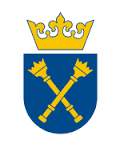 WZÓR UMOWY Znak sprawy 80.272.22.2019Zawarta dnia ......................................... 2019 r. w Krakowie, pomiędzy:Uniwersytetem Jagiellońskim z siedzibą w Krakowie przy ul. Gołębiej 24, reprezentowanym przez:…………………. -  działającą(ego) na podstawie pełnomocnictwa udzielonego przez JM Rektora UJ, w dniu ................... r., ............................., przy kontrasygnacie finansowej Kwestora UJ,zwanym dalej „Zamawiającym”z jednej strony, a Firmą ............................................................., z siedzibą w .........................., kod: ........., przy ul: ................., wpisaną do ............................................., pod numerem: ......................., NIP: PL .........................,  REGON: ...................................., reprezentowaną przez:1. ……………………………………………………,2. ……………………………………………………,zwaną dalej „Wykonawcą”z drugiej strony,zwanymi łącznie „Stronami” lub osobno „Stroną”.W wyniku przeprowadzenia postępowania w oparciu o postanowienia art. 138o ust. 2-4 ustawy z dnia 29 stycznia 2004 r. – Prawo zamówień publicznych (tekst jednolity: Dz. U. z 2018 r., poz. 1986 z późn. zm.), zawarto umowę następującej treści:§ 1Przedmiotem umowy jest kompleksowa obsługa Uniwersytetu Jagiellońskiego w zakresie jego własności intelektualnej z dziedziny elektrotechniki, inżynierii, urządzeń medycznych, fizyki, technologii informatycznej, technologii informacyjnej i komunikacyjnej (rozwiązania techniczne).Obsługa dotyczyć będzie całości spraw patentowych UJ we wskazanych powyżej dziedzinach, które rozpoczną się po dniu udzielenia zamówienia, tj. zawarcia niniejszej umowy i toczyć się będą do momentu wygaśnięcia patentów, praw ochronnych i rejestracyjnych, negatywnej decyzji dotyczącej przyznania patentu, udzielenia ochrony lub zgody na rejestrację lub decyzji Zamawiającego o rezygnacji z ubiegania się lub utrzymywania ochrony patentowej, praw ochronnych lub praw z rejestracji wzoru użytkowego, wzoru przemysłowego.Przedmiot umowy obejmuje w szczególności następujący zakres czynności:2.1	ubieganie się o ochronę prawną (patentowa/wzoru użytkowego/przemysłowego itp.) wynalazków UJ, w tym:2.1.1	wykonanie analizy zdolności patentowej/ochronnej/rejestracyjnej wraz z rekomendacją dotyczącą zasadności i optymalnej formy ochrony (zgłoszenie patentowe, wzór użytkowy/przemysłowy),2.1.2	przygotowanie i dokonanie w dacie pierwszeństwa zgłoszenia patentowego/wzoru użytkowego/przemysłowego w UPRP, w trybie PCT lub w EPO lub przed EUIPO lub w innym trybie krajowym właściwym dla uzyskania praw na te przedmioty ochrony (bądź w innym urzędzie jeśli Zamawiający wyrazi taką wolę),2.1.3	dokonywanie kolejnych zgłoszeń patentowych dla wynalazku (tryb PCT/fazy krajowe) zgodnie z wolą Zamawiającego z uwzględnieniem istniejących raportów o stanie techniki i nowych wyników badań (w przypadku, gdy od momentu dokonania pierwszego zgłoszenia do zgłoszeń międzynarodowych zostały wykonane dodatkowe badania mogące wzmocnić zgłoszenie patentowe),2.1.4	prowadzenie postępowania patentowego we wszystkich państwach, w których zgłoszenia patentowe zostały dokonane aż do wygaśnięcia patentów, odmowy ich przyznania lub decyzji Zamawiającego o rezygnacji z utrzymania ochrony patentowej (w tym walidacja patentów EPO),2.1.5	dokonywanie tłumaczeń wymaganych w procedurze patentowej.2.2	utrzymanie ochrony prawnej wynalazków UJ, dla których zostały podjęte działania z pkt 2.1 powyżej, w tym:2.2.1	nadzorowanie terminów opłat w zakresie utrzymania ochrony patentowej/wzoru użytkowego/przemysłowego i ich dokonywanie po akceptacji Zamawiającego lub informowanie o terminach i sposobie wniesienia opłat jeśli ich samodzielne dokonanie przez Zamawiającego będzie możliwe (w przypadku postępowania w UPRP, EPO i w trybie PCT, przed EUIPO lub prowadzonym we właściwym trybie krajowym),2.2.2	na życzenie Zamawiającego wykonywanie analiz związanych z ochroną patentową/ochroną wzoru użytkowego/przemysłowego (np. analiz zasadności kontynuacji ochrony patentowej w świetle stanu techniki),2.2.3	prowadzenie dokumentacji związanej z portfolio praw własności przemysłowej zamawiającego (patentów, praw ochronnych, praw z rejestracji) w sposób umożliwiający bieżący wgląd zamawiającego w prowadzone postępowania.Przedmiot niniejszej umowy obejmuje zakres czynności o charakterze podstawowym /zlecanych obligatoryjnie/ oraz zakres czynności o charakterze opcjonalnym /zlecanych przez Zamawiającego wyłącznie w przypadku wystąpienia rzeczywistego zapotrzebowania na ich realizację/, zgodnie z poniższymi zestawieniami tabelarycznymi:TABELA NR 1 – ZAKRES PODSTAWOWY:TABELA NR 2 – ZAKRES OPCJONALNY:W zadaniach oznaczonych * Wykonawca w imieniu Zamawiającego będzie wnosił opłaty urzędowe.W zadaniach oznaczonych ** kontynuacja oznacza podejmowanie wszelkich czynności niezbędnych do udzielenia lub zachowania praw.4. Do zadań Wykonawcy należy wykonywanie wszelkich czynności niezbędnych do przeprowadzenia pełnej procedury zgłoszeniowej i kontynuacji postępowania we wszystkich urzędach, o których mowa powyżej, w terminach podanych w tabeli. W ramach zlecenia należy uwzględnić:4.1	obsługę rzecznika patentowego własną i pełnomocników zagranicznych, 4.2	tłumaczenie dokumentów na język wymagany w danym kraju,4.3	monitorowanie terminów i wnoszenie opłat urzędowych jeśli dotyczy (opłaty te będą naliczane odrębnie od wynagrodzenia należnego Wykonawcy wynikającego z przedłożonej wraz z ofertą kalkulacji cenowej),4.4	monitorowanie terminów i wezwanie Zamawiającego do dokonania opłat w urzędach, w których możliwe jest samodzielne wnoszenie opłat urzędowych,4.5	doradztwo dotyczące realizowanych procedur patentowych, w tym udzielanie odpowiedzi na pisma urzędowe,4.6	prowadzenie pełnej dokumentacji związanej z wykonywaniem wyżej wymienionych czynności, w tym dokumentowanie uiszczania opłat urzędowych i przesyłanie jej Zamawiającemu niezwłocznie, ale nie później niż w terminie 14 dni od wykonania czynności.5.	Z uwagi na specyfikę udzielanego zamówienia, dane podane w tabelach 1 i 2 mają wyłącznie charakter szacunkowy a zamawiający zastrzega sobie możliwość dostosowania liczby zleceń w ramach powyżej wskazanych kategorii do aktualnych potrzeb (tj. zwiększania, bądź zmniejszania podanych w zestawieniach tabelarycznych liczb oraz przemieszania ich w odniesieniu do wskazanej kategoryzacji przedmiotowej), w ramach środków finansowych przeznaczonych na realizację przedmiotowego zamówienia.6.	Zamawiający może z prawa opcji nie skorzystać, lub skorzystać w części. Zamówienie realizowane w ramach opcji jest jednostronnym uprawnieniem Zamawiającego. Nie skorzystanie przez Zamawiającego z prawa opcji nie rodzi po stronie Wykonawcy żadnych roszczeń względem Zamawiającego.§ 2Zamawiający powierza a Wykonawca przyjmuje do zrealizowania zadania związane z przygotowaniem i dokonaniem zgłoszeń patentowych zgodnie z obowiązującymi w tym zakresie regulacjami prawnymi i zasadami sztuki, przez okres:1.1	w odniesieniu do zamówienia o charakterze podstawowym – czterech (4) lat, licząc od dnia udzielenia zamówienia, tj. zawarcia umowy, z zastrzeżeniem terminów przewidzianych na realizację poszczególnych zadań, o których mowa w powyższym zestawieniu tabelarycznym;1.2	w odniesieniu do zamówienia o charakterze opcjonalnym – dziesięciu (10) lat, licząc od dnia udzielenia zamówienia, tj. zawarcia umowy, z zastrzeżeniem terminów przewidzianych na realizację poszczególnych zadań, o których mowa w powyższym zestawieniu tabelarycznym.2.	Zamawiający zastrzega sobie możliwość zmiany terminów przewidzianych na realizację poszczególnych zadań, o czym pisemnie powiadomi Wykonawcę ze stosownym wyprzedzeniem.3.	W przypadku wyczerpania kwoty wynagrodzenia brutto należnego wykonawcy za realizację zadań objętych zamówieniem o charakterze podstawowym przed upływem czterech (4) lat, licząc od dnia udzielenia zamówienia, tj. zawarcia umowy, umowa w powyższym zakresie wygasa.4. 	W przypadku wyczerpania kwoty wynagrodzenia brutto należnego wykonawcy za realizację zadań objętych zamówieniem o charakterze opcjonalnym przed upływem dziesięciu (10) lat, licząc od dnia udzielenia zamówienia, tj. zawarcia umowy, umowa w powyższym zakresie wygasa.5.	W przypadku niewyczerpania kwoty należnego Wykonawcy wynagrodzenia brutto po upływie terminów, o których mowa w ust. 1  powyżej, Zamawiający dopuszcza możliwość przedłużenia terminów realizacji zamówień – podstawowego i opcjonalnego – o okres nie dłuższy niż 8 miesięcy. W przypadku nie skorzystania przez zamawiającego z ww. uprawnienia, wykonawcy nie przysługują z tego tytułu żadne roszczenia odszkodowawcze wobec zamawiającego.6.	Wykonawca będzie zobowiązany do prowadzenia pełnej dokumentacji związanej z prowadzeniem spraw i przesyłania ich Zamawiającemu w terminie jednego (1) tygodnia od dokonania zgłoszenia podania i treści zgłoszenia oraz potwierdzeń urzędu do jednego (1) tygodnia po ich otrzymaniu.7.	Wykonawca zapewnia gotowość do realizacji zamówienia w dniu zawarcia umowy.8.	Integralną częścią niniejszej umowy jest: dokumentacja postępowania przetargowego, a w tym w szczególności Zaproszenie do składania ofert wraz z załącznikami i oferta Wykonawcy. § 3Wykonawca oświadcza, że posiada odpowiednią wiedzę, doświadczenie i dysponuje stosowną bazą do należytego wykonania przedmiotu umowy, a w szczególności zapewnia, że osoby, które będą uczestniczyć w wykonywaniu zamówienia, w szczególności odpowiedzialne za świadczenie usług, posiadają kwalifikacje zawodowe niezbędne do wykonania zamówienia, a także niezbędne do zakresu wykonywanych przez nie czynności, tj.: posiadają uprawnienia polskiego/europejskiego rzecznika patentowego: ………………………… /dane personalne, nr wpisu/.Przedmiot umowy będzie realizowany przez Wykonawcę siłami własnymi/ siłami własnymi i przy pomocy podwykonawców.Zlecenie wykonania części przedmiotu umowy podwykonawcom nie zmienia zobowiązania Wykonawcy względem Zamawiającego za należyte wykonanie tej części.Wykonawca ponosi odpowiedzialność za działanie lub zaniechanie podwykonawcy jak za działanie lub zaniechanie własne. Niewykonanie lub nienależyte wykonanie przez podwykonawców zobowiązań związanych z realizacją przedmiotu umowy będzie traktowane jako niewykonanie lub nienależyte wykonanie zobowiązań związanych z realizacją umowy z przyczyn leżących po stronie Wykonawcy. § 41.	Zamawiający i Wykonawca zobowiązują się do współdziałania w ramach wykonywania umowy  przez Wykonawcę, koniecznego do należytego wykonania zobowiązania. 2.	Wykonawca zobowiązuje się̨ do współpracy w ramach wykonywania umowy z innymi podmiotami wskazanymi przez Zamawiającego w zakresie, w jakim będzie to niezbędne dla celów wykonywania umowy. 3.	Wykonawca może reprezentować Zamawiającego przed odpowiednimi urzędami wyłącznie po uzyskaniu uprzedniego pisemnego pełnomocnictwa Zamawiającego.§ 51.	Strony zobowiązują się do niezwłocznego przekazywania sobie wzajemnie danych i informacji mających znaczenie dla należytego wykonywania umowy. Każda ze Stron odpowiada za kompletność i zgodność ze stanem faktycznym przekazywanych przez siebie informacji. 2.	Terminy przekazywania informacji, o ile nie będą wynikały z harmonogramu, będą ustalane przez osoby upoważnione przez każdą ze Stron w sposób zgodny z postanowieniami § 17 ust. 3.3.	Wykonawca zobowiązuje się do niezwłocznego pisemnego informowania Zamawiającego o zagrożeniach dla należytego wykonywania umowy, w szczególności dochowania terminów wykonania określonych usług lub czynności. § 6Wysokość wynagrodzenia przysługującego Wykonawcy za wykonanie przedmiotu umowy ustalona została na podstawie oferty Wykonawcy na maksymalną kwotę netto: …………………… zł, a wraz z należnym podatkiem od towarów i usług VAT w wysokości …… %), kwotę brutto wynoszącą: ......…………… zł (słownie: ………………………….…), w tym:za realizację zadań w ramach zamówienia o charakterze PODSTAWOWYM na maksymalną kwotę netto: ……………………. zł a wraz z należnym podatkiem VAT, w wysokości ........... %, maksymalną kwotę brutto: …………......... zł. (słownie:.................................................................), przy założeniu prognozowanej liczby zgłoszeń w okresie obowiązywania umowy oraz za realizację zadań w ramach zamówienia o charakterze OPCJONALNYM na maksymalną kwotę netto: ……………………. zł a wraz z należnym podatkiem VAT, w wysokości ........... %, na maksymalną kwotę brutto: ………………............................ zł. (słownie:.....................................................), przy założeniu prognozowanej liczby zgłoszeń w okresie obowiązywania umowy oraz wedle stawek godzinowych wskazanych w załączniku nr 3 do formularza oferty.2.	Wykonawca oświadcza, że należne mu wynagrodzenie, o którym mowa w §6 ust. 1, obejmuje:dla zamówienia o charakterze PODSTAWOWYM całkowity koszt wyliczony indywidualnie dla każdego zadania (z uwzględnieniem wszystkich stałych i przewidywalnych czynności postępowania patentowego, obsługi własnej oraz pracy pełnomocników zagranicznych) oraz z kosztu tłumaczenia, przy założeniu prognozowanej liczby zgłoszeń w okresie obowiązywania umowy. Z wyłączeniem kosztów urzędowych (opłat urzędowych), które będą wnoszone przez Wykonawcę (z wyjątkiem postępowań dla UPRP, PCT i EPO, w których opłaty będą dokonywane bezpośrednio przez Zamawiającego na podstawie instrukcji przekazanych przez Wykonawcę). Koszty urzędowe zostaną zwrócone Wykonawcy przez Zamawiającego po wystawieniu faktury przez Wykonawcę;dla zamówienia o charakterze OPCJONALNYM całkowity koszt wyliczony indywidualnie dla każdego zadania, (z uwzględnieniem obsługi własnej oraz pracy zagranicznych pełnomocników) oraz z kosztu tłumaczenia, przy założeniu prognozowanej liczby zgłoszeń w okresie obowiązywania umowy. Z wyłączeniem kosztów urzędowych (opłat urzędowych), które będą wnoszone przez Wykonawcę (z wyjątkiem postępowań dla UPRP, PCT i EPO, w których opłaty będą dokonywane bezpośrednio przez Zamawiającego na podstawie instrukcji przekazanych przez Wykonawcę). Koszty urzędowe zostaną zwrócone Wykonawcy przez Zamawiającego po wystawieniu faktury przez Wykonawcę.§ 7Wykonawca otrzyma wynagrodzenie sukcesywnie, po wykonaniu bez zastrzeżeń poszczególnego zadania i złożeniu prawidłowo wystawionej faktury VAT. Termin zapłaty faktury VAT za wykonany i odebrany przedmiot umowy ustala się do 30 dni od daty doręczenia Zamawiającemu prawidłowo wystawionej faktury do siedziby …………..Faktura winna być wystawiona na: ……………………………………………………Wynagrodzenie przysługujące Wykonawcy jest płatne przelewem z rachunku Zamawiającego, na rachunek bankowy Wykonawcy wskazany w fakturze.Miejscem płatności jest Bank Zamawiającego.Za datę płatności uznaje się datę obciążenia rachunku Zamawiającego.W przypadku faktury korygującej, Wykonawca zobowiązany jest w ciągu 14 dni od daty jej wystawienia dokonać zwrotu środków na rachunek bankowy, z którego nastąpiła zapłata.Zamawiający jest płatnikiem VAT i posiada NIP PL 675-000-22-36.Wykonawca jest płatnikiem VAT i posiada NIP PL...........................§ 8W przypadku powzięcia przez Zamawiającego wątpliwości, co do zgodności działań Wykonawcy ze zobowiązaniami wynikającymi z niniejszej umowy, niezależnie od źródła ich pochodzenia, Zamawiający poinformuje o tym niezwłocznie Wykonawcę, a Wykonawca zobowiązany jest nie później niż w terminie trzech (3) dni (roboczych) od otrzymania informacji od Zamawiającego, złożyć pełne wyjaśnienia wraz z wszelkimi dostępnymi dowodami potwierdzającymi prawdziwość swoich wyjaśnień. Nieudzielenie wyjaśnień w terminie, jak też udzielenie niewystarczających lub niepopartych przekonującymi dowodami wyjaśnień skutkować może zastosowaniem przez Zamawiającego kary umownej. § 91.	Wykonawca zobowiązuje się do zachowania w poufności informacji stanowiących tajemnicę (Informacje Poufne) otrzymane od Zamawiającego lub uzyskane w związku z wykonywaniem umowy. 2.	Informacjami Poufnymi są w szczególności: 2.1	informacje niejawne w znaczeniu przepisów ustawy z dn. 5 sierpnia 2010 r. o ochronie informacji niejawnych (Dz. U. z 2010 r., nr 182, poz. 1228 ze zm.);2.2	informacje chronione na podstawie przepisów Rozporządzenia Parlamentu Europejskiego i Rady (UE) 2016/679 z dnia 27 kwietnia 2016 r. w sprawie ochrony osób fizycznych w związku z przetwarzaniem danych osobowych i w sprawie swobodnego przepływu takich danych oraz uchylenia dyrektywy 95/46/WE (ogólne rozporządzenie o ochronie danych;2.3	inne informacje, które Zamawiający lub Wykonawca przedstawił drugiej Stronie z zastrzeżeniem poufności;3.	Wykonawca zobowiązuje się̨ do podjęcia odpowiedniego działania lub zaniechania w celu dochowania poufności Informacji Poufnych, w szczególności do: 3.1	nieujawniania i niezezwalania na ujawnienie jakichkolwiek informacji w jakiejkolwiek formie w całości lub w części jakiejkolwiek osobie trzeciej bez uprzedniej zgody Zamawiającego wyrażonej na piśmie pod rygorem nieważności; 3.2	zapewnienia, że przedstawiciele Wykonawcy oraz osoby, którymi Wykonawca posługuje się przy wykonywaniu umowy, którym Informacje Poufne, zostaną̨ udostępnione nie ujawnią i nie zezwolą̨ na ich ujawnienie w jakiejkolwiek formie w całości lub w części jakiejkolwiek osobie trzeciej bez uprzedniej zgody Zamawiającego wyrażonej na piśmie pod rygorem nieważności; 3.3	zapewnienia prawidłowej ochrony informacji przed utratą, kradzieżą̨, zniszczeniem, zgubieniem lub dostępem osób trzecich nieupoważnionych do uzyskania informacji; 3.4	niewykorzystywania Informacji Poufnych do innych celów niż̇ wykonywanie  umowy bez uprzedniej zgody Zamawiającego wyrażonej pisemnie pod rygorem nieważności. 4.	Strony poinformują w formie pisemnej swoich przedstawicieli oraz inne osoby, którymi posługują się przy wykonywaniu umowy o obowiązku zachowania poufności, określonym w niniejszej Umowie oraz zobowiążą ich do zachowania poufności w zakresie określonym umową. Przedstawiciele lub osoby ze Strony Wykonawcy podpiszą stosowne oświadczenia obejmujące zobowiązanie o dochowaniu poufności, które zostaną doręczone Zamawiającemu. 5.	W razie konieczności przetwarzania informacji w związku z wykonywaniem umowy, Wykonawca zobowiązany jest do uzyskania na swój koszt wszystkich wymaganych uprawnień, w szczególności stosownych poświadczeń, certyfikatów bezpieczeństwa. 6.	W przypadku powzięcia przez Zamawiającego lub Wykonawcę wiadomości o uzyskaniu przez osobę trzecią dostępu do Informacji Poufnych drugiej Strony, powinien on niezwłocznie powiadomić o tym drugą Stronę. 7.	Wykonawca zwalnia Zamawiającego z odpowiedzialności z tytułu roszczeń osób trzecich względem Zamawiającego wynikających z naruszenia przez Wykonawcę zobowiązania do dochowania poufności Informacji Poufnych. 8.	Informacje Poufne  mogą zostać ujawnione, z zastrzeżeniem regulacji prawnych dotyczących ochrony danych osobowych oraz ochrony informacji niejawnych, wyłącznie w następujących sytuacjach:8.1	jeżeli informacja została ujawniona publicznie przez uprawnionego do  Informacji Poufnej; chyba że określony został ściśle krąg jej odbiorców, wówczas – jedynie osobom należącym do tego kręgu;8.2	jeżeli informacja została ujawniona publicznie przez osobę trzecią do tego uprawnioną;8.3	jeżeli ujawnienia informacji żąda sąd lub inny właściwy organ władzy publicznej zgodnie z przepisami prawa;8.4	jeżeli uprawniony do  Informacji Poufnej wyrazi na to uprzednio zgodę w formie pisemnej pod rygorem nieważności;8.5	jeżeli informacja została ujawniona w wyniku wykonywania obowiązków nałożonych przepisami prawa;8.6	jeżeli jest to niezbędne dla wykonywania umowy (w tym rozstrzygania ewentualnych sporów wynikłych w trakcie jej wykonywania) – na rzecz osób zobowiązanych do dochowania tajemnicy zawodowej na podstawie ustawy lub poufności na podstawie umowy. 9.	Postanowienia umowy dotyczące ochrony Informacji Poufnych  wiążą Strony w czasie trwania umowy oraz przez okres 20 lat od daty wygaśnięcia umowy, chyba że przepisy prawa przewidują dłuższy termin dochowania poufności określonych informacji lub danych. § 10Zamawiający jest uprawniony do wypowiedzenia umowy z ważnych powodów, w szczególności z powodu wystąpienia okoliczności niezależnych od Zamawiającego, z zachowaniem trzymiesięcznego terminu wypowiedzenia na koniec miesiąca kalendarzowego. Zamawiający jest uprawniony do wypowiedzenia umowy, jeżeli jej wykonanie nie leży w interesie publicznym, czego nie można było przewidzieć w chwili zawarcia umowy – w terminie 30 dni od powzięcia wiadomości o wystąpieniu okoliczności uzasadniającej wypowiedzenie. Zamawiający jest uprawniony do wypowiedzenia umowy ze skutkiem natychmiastowym z powodu naruszenia zobowiązania przez Wykonawcę, w szczególności w następujących przypadkach:bezskutecznego upływu terminu wyznaczonego przez Zamawiającego do zmiany sposobu wykonywania umowy, w razie  gdy Wykonawca świadczy określoną usługę w sposób sprzeczny z umową; jeżeli suma kar umownych naliczonych Wykonawcy na podstawie umowy przekroczy 10 % wartości maksymalnego wynagrodzenia brutto określonego w §6 ust. 1  umowy; niewykonania przez  Wykonawcę̨  usługi stanowiącej przedmiot umowy;opóźnienia Wykonawcy z wykonywaniem danej usługi  o co najmniej 30 dni;świadczenia usług, stanowiących przedmiot umowy  przez osoby nieposiadające do tego kwalifikacji określonych w umowie;wszczęcia likwidacji Wykonawcy;wystąpienia u Wykonawcy dużych trudności finansowych, w szczególności wystąpienia zajęć komorniczych lub innych zajęć uprawnionych organów o łącznej wartości przekraczającej 200 000,00 zł (słownie: dwieście tysięcy złotych);Skorzystanie przez Zamawiającego z uprawnienia do wypowiedzenia umowy nie skutkuje powstaniem jakichkolwiek roszczeń́ Wykonawcy wobec Zamawiającego, w szczególności z tytułu niewykonania lub nienależytego wykonania umowy. Oświadczenie o wypowiedzeniu umowy powinno mieć́ formę̨ pisemną pod rygorem nieważności. Wygaśnięcie umowy przed terminem końcowym skutkuje powstaniem zobowiązań Stron do dokonania rozliczenia usług wykonanych przez Wykonawcę do dnia zakończenia umowy, z  zastrzeżeniem prawa Zamawiającego do potrącenia wzajemnych wierzytelności powstałych w związku z umową lub skutkami jej naruszenia przez Wykonawcę.§ 11Strony zastrzegają sobie prawo do dochodzenia kar umownych za niezgodne z niniejszą umową lub nienależyte wykonanie zobowiązań z umowy wynikających:Wykonawca zapłaci Zamawiającemu karę umowną w poniższej wysokości, z zastrzeżeniem ust. 3 niniejszego paragrafu, w przypadku:każdorazowego nienależytego wykonania umowy w wysokości 10% maksymalnego wynagrodzenia brutto, o którym mowa w §6 ust. 1  niniejszej umowy, przy czym przez „nienależyte wykonanie umowy” rozumieć należy naruszenie przez Wykonawcę ustalonych przez Zamawiającego w treści Zaproszenia zasad realizacji przedmiotu umowy (tj. w szczególności w razie zgłoszenia przez Zamawiającego zastrzeżeń co do jakości powierzanych czynności, w tym dwukrotnie zgłoszonych zastrzeżeń co do niezgodnego z zasadami sztuki przygotowania zgłoszenia patentowego, nieuzasadnionej zmiany dedykowanego do realizacji przedmiotu umowy rzecznika patentowego itp.);opóźnienia Wykonawcy w wykonaniu przedmiotu umowy w wysokości 0,5% maksymalnego wynagrodzenia brutto, o którym mowa w §6 ust. 1 niniejszej umowy, za każdy dzień zwłoki, licząc od dnia następnego po upływie terminu wskazanego w tabeli stanowiącej załącznik nr 1 do niniejszej umowy;opóźnienia Wykonawcy w uwzględnieniu zastrzeżeń Zamawiającego dotyczących prawidłowości sporządzania zgłoszeń w przypadku niezachowania ustalonego przez Zamawiającego w treści zastrzeżeń terminu w wysokości 0,5% maksymalnego wynagrodzenie brutto, o którym mowa w §6 ust. 1 niniejszej umowy, za każdy dzień opóźnienia;wypowiedzenia umowy przez którąkolwiek ze Stron z przyczyn leżących po stronie Wykonawcy, Wykonawca zobowiązany jest zapłacić Zamawiającemu karę umowną w wysokości 10% należnego Wykonawcy maksymalnego wynagrodzenia brutto, wskazanego w §6 ust. 1 umowy.w przypadku świadczenia usług, stanowiących przedmiot umowy  przez osoby nieposiadające do tego kwalifikacji określonych w umowie – w wysokości 5 tys. zł za każdy przypadek naruszenia;w przypadku ujawnienia Informacji Poufnych udzielonych przez Zamawiającego z zastrzeżeniem poufności - w wysokości 20 tys. zł za każdy przypadek naruszenia; powyższe nie wyłącza uprawnienia Zamawiającego do skorzystania z innych sankcji prawem przewidzianych na wypadek naruszenia obowiązku dochowania poufności. 2.	Zamawiający zastrzega sobie prawo do potrącenia ewentualnych kar umownych z należnej faktury lub innych ewentualnych wierzytelności Wykonawcy względem Zamawiającego.3.	Jeżeli zastrzeżona w niniejszej umowie kara umowna nie pokrywa poniesionej szkody, Strona, która poniosła szkodę może dochodzić na zasadach ogólnych odszkodowania uzupełniającego. 4.	Roszczenie o zapłatę kar umownych staje się wymagalne począwszy od dnia następnego po dniu, w którym miały miejsce okoliczności faktyczne określone w niniejszej umowie, stanowiące podstawę do ich naliczenia.5.	Uiszczanie kar umownych nie zwalnia Wykonawcy z obowiązku dalszego realizowania usług, zgodnie z postanowieniami niniejszej umowy. 6.	Wykonawcy nie przysługuje odszkodowanie za odstąpienie Zamawiającego od umowy z przyczyn, za które Zamawiający nie ponosi odpowiedzialności.7.	W przypadku odstąpienia lub wypowiedzenia umowy, Strony zachowują prawo egzekucji kar umownych.§ 12Przez okoliczności siły wyższej Strony rozumieją zdarzenie zewnętrzne o charakterze nadzwyczajnym, którego nie można było przewidzieć ani jemu zapobiec, a w szczególności takie jak: wojna, stan wyjątkowy, powódź. pożar czy też zasadnicza zmiana sytuacji społeczno-gospodarczej.Jeżeli wskutek okoliczności siły wyższej Strona nie będzie mogła wykonywać swoich obowiązków umownych w całości lub w części, niezwłocznie powiadomi o tym drugą Stronę. W takim przypadku Strony uzgodnią sposób i zasady dalszego wykonywania umowy lub umowa zostanie rozwiązana.Bieg terminów określonych w niniejszej umowie ulega zawieszeniu przez czas trwania przeszkody spowodowanej siłą wyższą.§ 13Wszelkie oświadczenia Stron umowy będą składane w formie pisemnej pod rygorem nieważności listem poleconym lub za potwierdzeniem ich złożenia.Strony zobowiązują się do każdorazowego powiadamiania listem poleconym o zmianie adresu swojej siedziby, pod rygorem uznania za skutecznie doręczoną korespondencję wysłaną pod dotychczas znany adres.Ewentualna nieważność jednego lub kilku postanowień niniejszej umowy nie wpływa na ważność umowy w całości. W takim przypadku Strony zastępują nieważne postanowienie postanowieniem zgodnym z celem i innymi postanowieniami umowy.W razie rozbieżności pomiędzy treścią Zaproszenia i jego załączników a postanowieniami umowy oraz w sprawach nieuregulowanych niniejszą umową priorytet nadaje się zapisom niniejszej umowy.§ 141.	Zamawiający przewiduje możliwość wprowadzenia zmian postanowień zawartej umowy w  stosunku do treści przedłożonej w niniejszym postępowaniu oferty, przy zachowaniu niezmiennej ceny, bez konieczności sporządzania pisemnego aneksu do umowy, w przypadku1.1	zmiany kluczowego personelu Wykonawcy lub Zamawiającego (osób upoważnionych do reprezentowania Stron w sprawach związanych z realizacją przedmiotu umowy, w tym również osób realizujących usługę) – z przyczyn losowych, zdrowotnych lub innych wskazanych przez Strony, przy czym zmiana dedykowanego do realizacji usług rzecznika patentowego wskazanego w ofercie przez Wykonawcę, na etapie realizacji zamówienia, wymaga spełnienia łącznie następujących warunków:wskazany przez Wykonawcę nowy rzecznik patentowy (tj. zastępca) musi posiadać doświadczenie i kwalifikacje  zgodne z wymaganiami zawartymi w Zaproszeniu iZamawiający udzieli Wykonawcy pisemnej, uprzedniej zgody na zmianę rzecznika iWykonawca uprawdopodobni odpowiednimi dokumentami konieczność dokonania zmiany personalnej, np. z przyczyn losowych tj. w razie choroby etc.;1.2	zmiany terminu realizacji przedmiotu umowy bądź poszczególnego zadania – ze względu na przyczyny występujące po stronie Zamawiającego, dotyczące w szczególności braku środków przeznaczonych na realizację zamówienia (np. wynikające z decyzji organów władzy publicznej), kluczowych zmian w harmonogramie realizacji zadań oraz inne niezawinione przez Strony przyczyny będące konsekwencją zaistnienia zdarzeń spowodowanych przez siłę wyższą. O zmianie terminu Zamawiający powiadomi pisemnie Wykonawcę ze stosownym wyprzedzeniem;1.3	zmiany podwykonawcy (o ile został przewidziany w procesie realizacji zamówienia) – ze względów losowych lub innych korzystnych dla Zamawiającego.W czasie obowiązywania zawartej z wyłonionym Wykonawcą umowy wysokość maksymalnego wynagrodzenia należnego Wykonawcy ulegnie zmianie w drodze pisemnego aneksu w przypadku:2.1	ustawowej zmiany stawki podatku od towarów i usług VAT do poszczególnych wykonanych dostaw stanowiących przedmiot umowy, które zostały zrealizowane po dniu wejścia w życie przepisów dokonujących zmiany stawki podatku VAT;2.2	ustawowej zmiany wysokości minimalnego wynagrodzenia za pracę ustalonego na podstawie art. 2 ust. 3-5 ustawy z dnia 10 października 2002 r. o minimalnym wynagrodzeniu za pracę (tekst jednolity: Dz. U. 2017, poz. 847) wpływającej na wysokość wynagrodzenia Wykonawcy, którego wypłata nastąpiła po dniu wejścia w życie przepisów dokonujących zmiany wysokości minimalnego wynagrodzeniu za pracę;ustawowej zmiany zasad podlegania ubezpieczeniom społecznym lub ubezpieczeniu zdrowotnemu lub wysokości stawki składki na ubezpieczenia społeczne lub zdrowotne ustalonych na podstawie przepisów ustawy z dnia 13 października 1998 r. o systemie ubezpieczeń społecznych (tekst jednolity: Dz. U. 2016 r., poz. 963 z późn. zm.) oraz ustawy z dnia 27 sierpnia 2004 r. o świadczeniach opieki zdrowotnej finansowanych ze środków publicznych (tekst jednolity: Dz. U. 2016, poz. 1793 z późn. zm.) wpływającej na wysokość wynagrodzenia Wykonawcy, którego wypłata nastąpiła po dniu wejścia w życie przepisów dokonujących zmian ww. zasad lub wysokości stawek składek. Zmiana wynagrodzenia Wykonawcy wchodzi w życie z dniem zawarcia aneksu, nastąpi od daty wprowadzenia zmiany w umowie i dotyczy wyłącznie niezrealizowanej części umowy.§ 15Wykonawca przed podpisaniem umowy złożył zabezpieczenie należytego jej wykonania w wysokości 3% kwoty brutto wynagrodzenia za zamówienie podstawowe, tj. w wysokości …………….. zł (słownie: …………………………… złote 00/100).Zabezpieczenie należytego wykonania umowy zostało złożone w formie ……………………../pieniężnej, przelewem na konto Zamawiającego (w przypadku zabezpieczenia składanego w postaci innej niż pieniężna musi być ono bezwarunkowe, płatne na pierwsze żądanie oraz nieodwołalne/Wykonawca zobowiązany jest do doręczenia Zamawiającemu oryginału dokumentu obejmującego gwarancję. W razie, gdy w imieniu gwaranta oświadczenie o udzieleniu zabezpieczenia składa inna osoba niż ujawniona w KRS jako uprawniona do reprezentacji, Wykonawca zobowiązany jest do przedłożenia wraz z dokumentem gwarancji, oryginału, odpisu lub poświadczonej przez uprawnioną osobę kopii dokumentu, z którego wynika umocowanie składającego oświadczenie w imieniu gwaranta do dokonania czynności objętej tym dokumentem.W przypadku wniesienia zabezpieczenia należytego wykonania umowy w postaci pieniężnej, Zamawiający zwróci Wykonawcy zabezpieczenie w terminie 30 dni od dnia wykonania przedmiotu umowy w zakresie podstawowym, potwierdzonego protokołem odbioru przedmiotu umowy. W przypadku wniesienia zabezpieczenia należytego wykonania umowy w postaci innej niż pieniężna, tj. na przykład bezwarunkowej, płatnej na pierwsze żądanie i nieodwołalnej gwarancji bankowej lub ubezpieczeniowej lub poręczenia bankowego, okres ważności winien trwać  co najmniej do 30 – go dnia po dacie odbioru końcowego. Zamawiającemu przysługuje uprawnienie potrącenia należnych kar umownych z zabezpieczenia należytego wykonania umowy. § 16Żadna ze Stron nie jest uprawniona do przeniesienia swoich praw i zobowiązań z tytułu niniejszej umowy bez uzyskania pisemnej pod rygorem nieważności zgody drugiej Strony.§ 17Z zastrzeżeniem postanowień ust. 3 Strony ustalają, iż do bezpośrednich kontaktów, mających na celu zapewnienie sprawnej realizacji przedmiotu umowy, jego bieżący nadzór oraz weryfikację, upoważnione zostają następujące osoby: 1.1	Ze strony Zamawiającego: ………………….. – tel. ………….., e-mail: ………….;1.2	Ze strony Wykonawcy: ………………….. – tel. ………….., e-mail: …………..Strony zgodnie postanawiają, iż osoby wskazane powyżej nie są uprawnione do podejmowania decyzji w zakresie zmiany warunków realizacji niniejszej umowy, a w szczególności wzrostu kosztów, zwiększania lub zmiany przedmiotu umowy.Każdorazowo w ramach przekazywanych nowych zleceń Zamawiający będzie przekazywał Wykonawcy listę osób do bezpośrednich kontaktów dla danej sprawy wraz z innymi niezbędnymi informacjami (np. numerem ewidencyjnym sprawy).§ 18Prawem właściwym dla niniejszej umowy jest prawo polskie.W sprawach nieuregulowanych niniejszą umową mają zastosowanie przepisy ustawy z dnia 29 stycznia 2004 r. – Prawo zamówień publicznych (tekst jednolity: Dz. U. 2018 r., poz. 1986 z późn. zm.) oraz ustawy z dnia 23 kwietnia 1964 r. – Kodeks Cywilny (tekst jednolity: Dz. U. 2018 r., poz. 1025 z późn. zm.).Wszelkie zmiany lub uzupełnienia niniejszej umowy mogą nastąpić jedynie za zgodą obu Stron umowy w formie pisemnego aneksu pod rygorem nieważności.§ 19Sądem właściwym dla wszystkich spraw spornych, które wynikną z realizacji niniejszej umowy będzie sąd miejscowo właściwy dla siedziby Zamawiającego.§ 20Niniejszą umowę sporządzono w dwóch (2) jednobrzmiących egzemplarzach po jednym (1) egzemplarzu dla każdej ze Stron.Zamawiający :						Wykonawca :.......................................................				........................................................Miejscowość ....................................., dnia ....................................... 2019 roku.........................................................................(pieczęć i podpis osoby uprawnionej do składania oświadczeń woli w imieniu wykonawcy)DZIAŁ ZAMÓWIEŃ PUBLICZNYCH UNIWERSYTETU JAGIELLOŃSKIEGOul. Straszewskiego 25/2, 31-113 Krakówtel. +4812-663-39-03, fax. +4812-663-39-14;e-mail: bzp@uj.edu.pl www.uj.edu.plwww.przetargi.uj.edu.pl 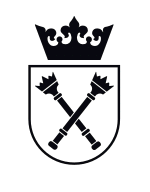 L.p.CzynnośćTermin wykonaniaPrognozowana liczba zleceń w okresie obowiązywania umowyWykonanie analizy zdolności patentowej wraz z rekomendacją dotyczącą zasadności i optymalnej formy ochrony (zgłoszenie patentowe, wzór użytkowy/przemysłowy, know-how)Nie później niż 14 dni od daty przesłania materiałów przez zamawiającego27Opracowanie i dokonanie zgłoszenia patentowego/wzoru użytkowego/przemysłowego w UPRP bez wnoszenia opłat urzędowych (wykonawca wezwie zamawiającego do wniesienia wymaganych opłat urzędowych)Nie później niż 30 dni od decyzji zamawiającego o dokonaniu zgłoszenia27Opracowanie i dokonanie zgłoszenia patentowego PCT, jako kontynuacji zgłoszenia z daty pierwszeństwa, bez wnoszenia opłat urzędowych (wykonawca wezwie zamawiającego do wniesienia wymaganych opłat urzędowych)Dla zgłoszeń PCT będących kontynuacją postępowania – w terminach wymaganych prawem patentowym20Tłumaczenie zgłoszenia patentowego PCT z języka polskiego na język angielskiW terminach wymaganych prawem patentowym20Opracowanie i dokonanie zgłoszenia patentowego PCT w dacie pierwszeństwa, bez wnoszenia opłat urzędowych (wykonawca wezwie zamawiającego do wniesienia wymaganych opłat urzędowych)Dla zgłoszeń PCT dla nowych wynalazków (bez wcześniejszego zgłoszenia - nie później niż 30 dni od daty przesłania materiałów przez zamawiającego)5Opracowanie i dokonanie zgłoszenia patentowego EPO, w dacie pierwszeństwa, bez wnoszenia opłat urzędowych (wykonawca wezwie zamawiającego do wniesienia wymaganych opłat urzędowych)Dla zgłoszeń EPO dla nowych wynalazków (bez wcześniejszego zgłoszenia - nie później niż 30 dni od daty przesłania materiałów przez zamawiającego)8Opracowanie i dokonanie zgłoszenia patentowego EPO, jako kontynuacji zgłoszenia z daty pierwszeństwa, bez wnoszenia opłat urzędowych (wykonawca wezwie zamawiającego do wniesienia wymaganych opłat urzędowych)W terminie określonym prawem patentowym7Opracowanie i dokonanie zgłoszenia patentowego w USA, jako kontynuacji zgłoszenia z daty pierwszeństwa, z wniesieniem opłat urzędowych*W terminie określonym prawem patentowym7L.p.CzynnośćTermin wykonaniaPrognozowana liczba zleceń lub godzin pracy w okresie obowiązywania umowyKontynuacja** postępowania patentowego w UPRP bez wnoszenia opłat urzędowych (Wykonawca będzie zobowiązany do przekazywania Zamawiającemu instrukcji dokonania opłat nie później niż 3 tygodnie przed terminem ich wniesienia)Do momentu wygaśnięcia patentu lub negatywnej decyzji w sprawie jego przyznania lub decyzji zamawiającego o rezygnacji z ochrony patentowej405 godzinKontynuacja** postępowania patentowego przed urzędem w EPO bez wnoszenia opłat urzędowych (wykonawca będzie zobowiązany do przekazywania zamawiającemu instrukcji dokonania opłat nie później niż 3 tygodnie przed terminem ich wniesienia), czynność obejmuje też dokonanie walidacji patentu EPO oraz utrzymanie ochrony patentowej w wybranych państwachDo momentu wygaśnięcia patentu lub negatywnej decyzji w sprawie jego przyznania lub decyzji zamawiającego o rezygnacji z ochrony patentowej225 godzinKontynuacja** postępowania patentowego przed urzędem patentowym w USA wraz z wnoszeniem wymaganych opłat urzędowych*Do momentu wygaśnięcia patentu lub negatywnej decyzji w sprawie jego przyznania lub decyzji zamawiającego o rezygnacji z ochrony patentowej105 godzinOpracowanie i dokonanie zgłoszenia patentowego EAPO, jako kontynuacji zgłoszenia z daty pierwszeństwa, z wniesieniem opłat urzędowych*W terminie określonym prawem patentowym1Tłumaczenie zgłoszenia patentowego EAPO z języka angielskiego na język wymagany prawem patentowymW terminach wymaganych prawem patentowym1Kontynuacja** postępowania patentowego EAPO wraz z wnoszeniem wymaganych opłat urzędowych*Do momentu wygaśnięcia patentu lub negatywnej decyzji w sprawie jego przyznania lub decyzji zamawiającego o rezygnacji z ochrony patentowej15 godzinOpracowanie i dokonanie zgłoszenia patentowego w Japonii, jako kontynuacji zgłoszenia z daty pierwszeństwa, z wniesieniem opłat urzędowych*W terminie określonym prawem patentowym3Tłumaczenie zgłoszenia patentowego w Japonii z języka angielskiego na język wymagany prawem patentowymW terminach wymaganych prawem patentowym3Kontynuacja** postępowania patentowego przed urzędem patentowym w Japonii wraz z wnoszeniem wymaganych opłat urzędowych*Do momentu wygaśnięcia patentu lub negatywnej decyzji w sprawie jego przyznania lub decyzji zamawiającego o rezygnacji z ochrony patentowej45 godzinOpracowanie i dokonanie zgłoszenia patentowego w Korei Południowej, jako kontynuacji zgłoszenia z daty pierwszeństwa, z wniesieniem opłat urzędowych*W terminie określonym prawem patentowym3Tłumaczenie zgłoszenia patentowego w Korei Południowej z języka angielskiego na język wymagany prawem patentowymW terminach wymaganych prawem patentowym3Kontynuacja** postępowania patentowego przed urzędem patentowym w Korei Południowej wraz z wnoszeniem wymaganych opłat urzędowych*Do momentu wygaśnięcia patentu lub negatywnej decyzji w sprawie jego przyznania lub decyzji zamawiającego o rezygnacji z ochrony patentowej45 godzinOpracowanie i dokonanie zgłoszenia patentowego w Chinach, jako kontynuacji zgłoszenia z daty pierwszeństwa, z wniesieniem opłat urzędowych*W terminie określonym prawem patentowym3Tłumaczenie zgłoszenia patentowego w Chinach z języka angielskiego na język wymagany prawem patentowymW terminach wymaganych prawem patentowym3Kontynuacja** postępowania patentowego przed urzędem patentowym w Chinach wraz z wnoszeniem wymaganych opłat urzędowych*Do momentu wygaśnięcia patentu lub negatywnej decyzji w sprawie jego przyznania lub decyzji zamawiającego o rezygnacji z ochrony patentowej45 godzinOpracowanie i dokonanie zgłoszenia patentowego w Kanadzie, jako kontynuacji zgłoszenia z daty pierwszeństwa, z wniesieniem opłat urzędowych*W terminie określonym prawem patentowym2Kontynuacja** postępowania patentowego przed urzędem patentowym w Kanadzie wraz z wnoszeniem wymaganych opłat urzędowych*Do momentu wygaśnięcia patentu lub negatywnej decyzji w sprawie jego przyznania lub decyzji zamawiającego o rezygnacji z ochrony patentowej30 godzinOpracowanie i dokonanie zgłoszenia patentowego w Rosji, jako kontynuacji zgłoszenia z daty pierwszeństwa, z wniesieniem opłat urzędowych*W terminie określonym prawem patentowym1Tłumaczenie zgłoszenia patentowego w Rosji z języka angielskiego na język wymagany prawem patentowymW terminach wymaganych prawem patentowym1Kontynuacja** postępowania patentowego przed urzędem patentowym w Rosji wraz z wnoszeniem wymaganych opłat urzędowych*Do momentu wygaśnięcia patentu lub negatywnej decyzji w sprawie jego przyznania lub decyzji zamawiającego o rezygnacji z ochrony patentowej15 godzinOpracowanie i dokonanie zgłoszenia patentowego w Australii, jako kontynuacji zgłoszenia z daty pierwszeństwa, z wniesieniem opłat urzędowych*W terminie określonym prawem patentowym1Kontynuacja** postępowania patentowego przed urzędem patentowym w Australii wraz z wnoszeniem wymaganych opłat urzędowych*Do momentu wygaśnięcia patentu lub negatywnej decyzji w sprawie jego przyznania lub decyzji zamawiającego o rezygnacji z ochrony patentowej15 godzinOpracowanie i dokonanie zgłoszenia patentowego w Brazylii, jako kontynuacji zgłoszenia z daty pierwszeństwa, z wniesieniem opłat urzędowych*W terminie określonym prawem patentowym1Tłumaczenie zgłoszenia patentowego w Brazylii z języka angielskiego na język wymagany prawem patentowymW terminach wymaganych prawem patentowym1Kontynuacja** postępowania patentowego przed urzędem patentowym w Brazylii wraz z wnoszeniem wymaganych opłat urzędowych*Do momentu wygaśnięcia patentu lub negatywnej decyzji w sprawie jego przyznania lub decyzji zamawiającego o rezygnacji z ochrony patentowej.15 godzinOpracowanie i dokonanie zgłoszenia patentowego w Meksyku, jako kontynuacji zgłoszenia z daty pierwszeństwa, z wniesieniem opłat urzędowych*W terminie określonym prawem patentowym1Tłumaczenie zgłoszenia patentowego w Meksyku z języka angielskiego na język wymagany prawem patentowymW terminach wymaganych prawem patentowym1Kontynuacja** postępowania patentowego przed urzędem patentowym w Meksyku wraz z wnoszeniem wymaganych opłat urzędowych*Do momentu wygaśnięcia patentu lub negatywnej decyzji w sprawie jego przyznania lub decyzji zamawiającego o rezygnacji z ochrony patentowej15 godzinOpracowanie i dokonanie zgłoszenia patentowego w Indiach, jako kontynuacji zgłoszenia z daty pierwszeństwa, z wniesieniem opłat urzędowych*W terminie określonym prawem patentowym1Kontynuacja** postępowania patentowego przed urzędem patentowym w Indiach wraz z wnoszeniem wymaganych opłat urzędowych*Do momentu wygaśnięcia patentu lub negatywnej decyzji w sprawie jego przyznania lub decyzji zamawiającego o rezygnacji z ochrony patentowej15 godzinInne czynności niestandardowe rozliczane na podstawie stawki godzinowej. Wykonywanie tych czynności możliwe będzie jedynie dla wynalazków, dla których zamawiający zlecił już realizację jakichkolwiek czynności objętych zamówieniemW terminach ustalanych indywidualnie pomiędzy zamawiającym i wykonawcą70 godzinKrajŚrednia liczba zgłoszeń/rok (dane z ostatnich 5 lat)Odsetek w całości postępowań [%]Polska22,436,60PCT kontynuacja16,827,45PCT w dacie pierwszeństwa0,20,33EPO kontynuacja7,211,76EPO w dacie pierwszeństwa0,60,98Japonia23,27Korea Południowa1,21,96Chiny1,62,61Kanada0,40,65USA6,811,11Australia0,60,98Euroazja (EAPO)0,20,33Indie0,60,98Rosja0,20,33Brazylia0,20,33Meksyk0,20,33Nazwa .........................................................................Adres .........................................................................L.p.CzynnośćCałkowity jednostkowy koszt netto wykonania zadania [PLN]Prognozowana liczba zleceń w okresie obowiązywania umowyKwota całkowita netto [PLN]Wykonanie analizy zdolności patentowej wraz z rekomendacją dotyczącą zasadności i optymalnej formy ochrony (zgłoszenie patentowe, wzór użytkowy/przemysłowy, know-how)27Opracowanie i dokonanie zgłoszenia patentowego/wzoru użytkowego/przemysłowego w UPRP bez wnoszenia opłat urzędowych (wykonawca wezwie zamawiającego do wniesienia wymaganych opłat urzędowych)27Opracowanie i dokonanie zgłoszenia patentowego PCT, jako kontynuacji zgłoszenia z daty pierwszeństwa, bez wnoszenia opłat urzędowych (wykonawca wezwie zamawiającego do wniesienia wymaganych opłat urzędowych)20Tłumaczenie zgłoszenia patentowego PCT z języka polskiego na język angielskiProszę podać koszt tłumaczenia 1 strony rozliczeniowej (1800 znaków ze spacjami)20 zgłoszeń (zakładana przeciętna liczba stron zgłoszenia – 10)Całkowity koszt tłumaczenia (w sumie 200 stron rozliczeniowych)Opracowanie i dokonanie zgłoszenia patentowego PCT w dacie pierwszeństwa, bez wnoszenia opłat urzędowych (wykonawca wezwie zamawiającego do wniesienia wymaganych opłat urzędowych)5Opracowanie i dokonanie zgłoszenia patentowego EPO, w dacie pierwszeństwa, bez wnoszenia opłat urzędowych (wykonawca wezwie zamawiającego do wniesienia wymaganych opłat urzędowych)8Opracowanie i dokonanie zgłoszenia patentowego EPO, jako kontynuacji zgłoszenia z daty pierwszeństwa, bez wnoszenia opłat urzędowych (Wykonawca wezwie Zamawiającego do wniesienia wymaganych opłat urzędowych)7Opracowanie i dokonanie zgłoszenia patentowego w USA, jako kontynuacji zgłoszenia z daty pierwszeństwa, z wniesieniem opłat urzędowych*7RAZEM /TJ. CAŁKOWITA KWOTA BRUTTO/ ZA REALIZACJĘ WSZYSTKICH CZYNNOŚCI W RAMACH ZAKRESU PODSTAWOWEGO /TJ. Z NALEŻNYM PODATKIEM OD TOWARÓW I USŁUG VAT W WYSOKOŚCI ......%/:RAZEM /TJ. CAŁKOWITA KWOTA BRUTTO/ ZA REALIZACJĘ WSZYSTKICH CZYNNOŚCI W RAMACH ZAKRESU PODSTAWOWEGO /TJ. Z NALEŻNYM PODATKIEM OD TOWARÓW I USŁUG VAT W WYSOKOŚCI ......%/:RAZEM /TJ. CAŁKOWITA KWOTA BRUTTO/ ZA REALIZACJĘ WSZYSTKICH CZYNNOŚCI W RAMACH ZAKRESU PODSTAWOWEGO /TJ. Z NALEŻNYM PODATKIEM OD TOWARÓW I USŁUG VAT W WYSOKOŚCI ......%/:L.p.CzynnośćKoszt jednostkowy netto [PLN] – tj.całkowity jednostkowy koszt netto wykonania zadania [PLN] lub stawka godzinowa /zgodnie z wytycznymi/Prognozowana liczba zleceń w okresie obowiązywania umowyKwota całkowita netto [PLN]Kontynuacja** postępowania patentowego w UPRP bez wnoszenia opłat urzędowych (Wykonawca będzie zobowiązany do przekazywania Zamawiającemu instrukcji dokonania opłat nie później niż 3 tygodnie przed terminem ich wniesienia)Stawka godzinowa405 godzinKontynuacja** postępowania patentowego przed urzędem w EPO bez wnoszenia opłat urzędowych (Wykonawca będzie zobowiązany do przekazywania Zamawiającemu instrukcji dokonania opłat nie później niż 3 tygodnie przed terminem ich wniesienia), czynność obejmuje też dokonanie walidacji patentu EPO oraz utrzymanie ochrony patentowej w wybranych państwachStawka godzinowa225 godzinKontynuacja** postępowania patentowego przed urzędem patentowym w USA wraz z wnoszeniem wymaganych opłat urzędowych*Stawka godzinowa105 godzinOpracowanie i dokonanie zgłoszenia patentowego EAPO, jako kontynuacji zgłoszenia z daty pierwszeństwa, z wniesieniem opłat urzędowych*Całkowity jednostkowy koszt wykonania zadania1Tłumaczenie zgłoszenia patentowego EAPO z języka angielskiego na język wymagany prawem patentowymStawka za tłumaczenie 100 słów38 x 100 słówCałkowity koszt tłumaczenia 3800 słówKontynuacja** postępowania patentowego EAPO wraz z wnoszeniem wymaganych opłat urzędowych*Stawka godzinowa15 godzinOpracowanie i dokonanie zgłoszenia patentowego w Japonii, jako kontynuacji zgłoszenia z daty pierwszeństwa, z wniesieniem opłat urzędowych*Całkowity jednostkowy koszt wykonania zadania3Tłumaczenie zgłoszenia patentowego w Japonii z języka angielskiego na język wymagany prawem patentowymStawka za tłumaczenie 100 słów114 x 100 słówCałkowity koszt tłumaczenia 11400 słówKontynuacja** postępowania patentowego przed urzędem patentowym w Japonii wraz z wnoszeniem wymaganych opłat urzędowych*Stawka godzinowa45 godzinOpracowanie i dokonanie zgłoszenia patentowego w Korei Południowej, jako kontynuacji zgłoszenia z daty pierwszeństwa, z wniesieniem opłat urzędowych*Całkowity jednostkowy koszt wykonania zadania3Tłumaczenie zgłoszenia patentowego w Korei Południowej z języka angielskiego na język wymagany prawem patentowymStawka za tłumaczenie 100 słów114 x 100 słówCałkowity koszt tłumaczenia 11400 słówKontynuacja** postępowania patentowego przed urzędem patentowym w Korei Południowej wraz z wnoszeniem wymaganych opłat urzędowych*Stawka godzinowa45 godzinOpracowanie i dokonanie zgłoszenia patentowego w Chinach, jako kontynuacji zgłoszenia z daty pierwszeństwa, z wniesieniem opłat urzędowych*Całkowity jednostkowy koszt wykonania zadania3Tłumaczenie zgłoszenia patentowego w Chinach z języka angielskiego na język wymagany prawem patentowymStawka za tłumaczenie 100 słów114 x 100 słówCałkowity koszt tłumaczenia 11400 słówKontynuacja** postępowania patentowego przed urzędem patentowym w Chinach wraz z wnoszeniem wymaganych opłat urzędowych*Stawka godzinowa45 godzinOpracowanie i dokonanie zgłoszenia patentowego w Kanadzie, jako kontynuacji zgłoszenia z daty pierwszeństwa, z wniesieniem opłat urzędowych*Całkowity jednostkowy koszt wykonania zadania2Kontynuacja** postępowania patentowego przed urzędem patentowym w Kanadzie wraz z wnoszeniem wymaganych opłat urzędowych*Stawka godzinowa30 godzinOpracowanie i dokonanie zgłoszenia patentowego w Rosji, jako kontynuacji zgłoszenia z daty pierwszeństwa, z wniesieniem opłat urzędowych*Całkowity jednostkowy koszt wykonania zadania1Tłumaczenie zgłoszenia patentowego w Rosji z języka angielskiego na język wymagany prawem patentowymStawka za tłumaczenie 100 słów38 x 100 słówCałkowity koszt tłumaczenia 3800 słówKontynuacja** postępowania patentowego przed urzędem patentowym w Rosji wraz z wnoszeniem wymaganych opłat urzędowych*Stawka godzinowa15 godzinOpracowanie i dokonanie zgłoszenia patentowego w Australii, jako kontynuacji zgłoszenia z daty pierwszeństwa, z wniesieniem opłat urzędowych*Całkowity jednostkowy koszt wykonania zadania1Kontynuacja** postępowania patentowego przed urzędem patentowym w Australii wraz z wnoszeniem wymaganych opłat urzędowych*Stawka godzinowa15 godzinOpracowanie i dokonanie zgłoszenia patentowego w Brazylii, jako kontynuacji zgłoszenia z daty pierwszeństwa, z wniesieniem opłat urzędowych*Całkowity jednostkowy koszt wykonania zadania1Tłumaczenie zgłoszenia patentowego w Brazylii z języka angielskiego na język wymagany prawem patentowymStawka za tłumaczenie 100 słów38 x 100 słówCałkowity koszt tłumaczenia 3800 słówKontynuacja** postępowania patentowego przed urzędem patentowym w Brazylii wraz z wnoszeniem wymaganych opłat urzędowych*Stawka godzinowa15 godzinOpracowanie i dokonanie zgłoszenia patentowego w Meksyku, jako kontynuacji zgłoszenia z daty pierwszeństwa, z wniesieniem opłat urzędowych*Całkowity jednostkowy koszt wykonania zadania1Tłumaczenie zgłoszenia patentowego w Meksyku z języka angielskiego na język wymagany prawem patentowymStawka za tłumaczenie 100 słów38 x 100 słówCałkowity koszt tłumaczenia 3800 słówKontynuacja** postępowania patentowego przed urzędem patentowym w Meksyku wraz z wnoszeniem wymaganych opłat urzędowych*Stawka godzinowa15 godzinOpracowanie i dokonanie zgłoszenia patentowego w Indiach, jako kontynuacji zgłoszenia z daty pierwszeństwa, z wniesieniem opłat urzędowych*Całkowity jednostkowy koszt wykonania zadania1Kontynuacja** postępowania patentowego przed urzędem patentowym w Indiach wraz z wnoszeniem wymaganych opłat urzędowych*Stawka godzinowa15 godzinInne czynności niestandardowe rozliczane na podstawie stawki godzinowej. Wykonywanie tych czynności możliwe będzie jedynie dla wynalazków, dla których Zamawiający zlecił już realizację jakichkolwiek czynności objętych zamówieniemStawka godzinowa70 godzinRAZEM /TJ. CAŁKOWITA KWOTA BRUTTO/ ZA REALIZACJĘ WSZYSTKICH CZYNNOŚCI W RAMACH ZAKRESU OPCJONALNEGO /TJ. Z NALEŻNYM PODATKIEM OD TOWARÓW I USŁUG VAT W WYSOKOŚCI ......%/:RAZEM /TJ. CAŁKOWITA KWOTA BRUTTO/ ZA REALIZACJĘ WSZYSTKICH CZYNNOŚCI W RAMACH ZAKRESU OPCJONALNEGO /TJ. Z NALEŻNYM PODATKIEM OD TOWARÓW I USŁUG VAT W WYSOKOŚCI ......%/:RAZEM /TJ. CAŁKOWITA KWOTA BRUTTO/ ZA REALIZACJĘ WSZYSTKICH CZYNNOŚCI W RAMACH ZAKRESU OPCJONALNEGO /TJ. Z NALEŻNYM PODATKIEM OD TOWARÓW I USŁUG VAT W WYSOKOŚCI ......%/:Lp.Tytuł zgłoszeniaNumer zgłoszeniaData dokonania zgłoszeniaKlasa/dział MKP 1.2.3.…Lp.Tytuł zgłoszeniaNumer zgłoszeniaData dokonania zgłoszenia1.2.3.…Lp.Tytuł zgłoszeniaNumer zgłoszeniaData dokonania zgłoszeniaKlasa/dział MKP1.2.3.…Lp.Tytuł patentuNumer uzyskanego patentuData uzyskania patentuKlasa/dział MKP 1.2.3.…Lp.Tytuł patentuNumer uzyskanego patentuData uzyskania patentuKlasa/dział MKP 1.2.3.…Lp.Imię i NazwiskoNumer, pod którym uprawniona osoba jest wpisana na listę rzeczników patentowychInformacja o podstawie dysponowania osobą:1. zatrudniam bezpośrednio;2. zatrudniam pośrednio (użyczam od innego podmiotu)1.2.3.Lp.Imię i Nazwisko Numer, pod którym uprawniona osoba jest wpisana na listę rzeczników patentowychInformacja o podstawie dysponowania osobą:1. zatrudniam bezpośrednio;2. zatrudniam pośrednio (użyczam od innego podmiotu)1.2.L.p.CzynnośćTermin wykonaniaPrognozowana liczba zleceń w okresie obowiązywania umowyWykonanie analizy zdolności patentowej wraz z rekomendacją dotyczącą zasadności i optymalnej formy ochrony (zgłoszenie patentowe, wzór użytkowy/przemysłowy, know-how)Nie później niż 14 dni od daty przesłania materiałów przez zamawiającego27Opracowanie i dokonanie zgłoszenia patentowego/wzoru użytkowego/przemysłowego w UPRP bez wnoszenia opłat urzędowych (Wykonawca wezwie Zamawiającego do wniesienia wymaganych opłat urzędowych)Nie później niż 30 dni od decyzji Zamawiającego o dokonaniu zgłoszenia27Opracowanie i dokonanie zgłoszenia patentowego PCT, jako kontynuacji zgłoszenia z daty pierwszeństwa, bez wnoszenia opłat urzędowych (Wykonawca wezwie Zamawiającego do wniesienia wymaganych opłat urzędowych)Dla zgłoszeń PCT będących kontynuacją postępowania – w terminach wymaganych prawem patentowym20Tłumaczenie zgłoszenia patentowego PCT z języka polskiego na język angielskiW terminach wymaganych prawem patentowym200 stron rozliczeniowych (1800 znaków ze spacjami)Opracowanie i dokonanie zgłoszenia patentowego PCT w dacie pierwszeństwa, bez wnoszenia opłat urzędowych (Wykonawca wezwie Zamawiającego do wniesienia wymaganych opłat urzędowych)Dla zgłoszeń PCT dla nowych wynalazków (bez wcześniejszego zgłoszenia - nie później niż 30 dni od daty przesłania materiałów przez Zamawiającego)5Opracowanie i dokonanie zgłoszenia patentowego EPO, w dacie pierwszeństwa, bez wnoszenia opłat urzędowych (Wykonawca wezwie Zamawiającego do wniesienia wymaganych opłat urzędowych)Dla zgłoszeń EPO dla nowych wynalazków (bez wcześniejszego zgłoszenia - nie później niż 30 dni od daty przesłania materiałów przez Zamawiającego)8Opracowanie i dokonanie zgłoszenia patentowego EPO, jako kontynuacji zgłoszenia z daty pierwszeństwa, bez wnoszenia opłat urzędowych (Wykonawca wezwie Zamawiającego do wniesienia wymaganych opłat urzędowych)W terminie określonym prawem patentowym7Opracowanie i dokonanie zgłoszenia patentowego w trybie krajowym przed krajowym urzędem patentowym w USA, jako kontynuacji zgłoszenia z daty pierwszeństwa, z wniesieniem opłat urzędowych*W terminie określonym prawem patentowym7L.p.CzynnośćTermin wykonaniaPrognozowana liczba zleceń lub godzin pracy w okresie obowiązywania umowyKontynuacja** postępowania patentowego w UPRP bez wnoszenia opłat urzędowych (Wykonawca będzie zobowiązany do przekazywania Zamawiającemu instrukcji dokonania opłat nie później niż 3 tygodnie przed terminem ich wniesienia)Do momentu wygaśnięcia patentu lub negatywnej decyzji w sprawie jego przyznania lub decyzji zamawiającego o rezygnacji z ochrony patentowej405 godzinKontynuacja** postępowania patentowego przed urzędem w EPO bez wnoszenia opłat urzędowych (wykonawca będzie zobowiązany do przekazywania zamawiającemu instrukcji dokonania opłat nie później niż 3 tygodnie przed terminem ich wniesienia), czynność obejmuje też dokonanie walidacji patentu EPO oraz utrzymanie ochrony patentowej w wybranych państwachDo momentu wygaśnięcia patentu lub negatywnej decyzji w sprawie jego przyznania lub decyzji zamawiającego o rezygnacji z ochrony patentowej225 godzinKontynuacja** postępowania patentowego przed urzędem patentowym w USA wraz z wnoszeniem wymaganych opłat urzędowych*Do momentu wygaśnięcia patentu lub negatywnej decyzji w sprawie jego przyznania lub decyzji zamawiającego o rezygnacji z ochrony patentowej105 godzinOpracowanie i dokonanie zgłoszenia patentowego EAPO, jako kontynuacji zgłoszenia z daty pierwszeństwa, z wniesieniem opłat urzędowych*W terminie określonym prawem patentowym1Tłumaczenie zgłoszenia patentowego EAPO z języka angielskiego na język wymagany prawem patentowymW terminach wymaganych prawem patentowym3800 słówKontynuacja** postępowania patentowego EAPO wraz z wnoszeniem wymaganych opłat urzędowych*Do momentu wygaśnięcia patentu lub negatywnej decyzji w sprawie jego przyznania lub decyzji zamawiającego o rezygnacji z ochrony patentowej15 godzinOpracowanie i dokonanie zgłoszenia patentowego w Japonii, jako kontynuacji zgłoszenia z daty pierwszeństwa, z wniesieniem opłat urzędowych*W terminie określonym prawem patentowym3Tłumaczenie zgłoszenia patentowego w Japonii z języka angielskiego na język wymagany prawem patentowymW terminach wymaganych prawem patentowym11400 słówKontynuacja** postępowania patentowego przed urzędem patentowym w Japonii wraz z wnoszeniem wymaganych opłat urzędowych*Do momentu wygaśnięcia patentu lub negatywnej decyzji w sprawie jego przyznania lub decyzji zamawiającego o rezygnacji z ochrony patentowej45 godzinOpracowanie i dokonanie zgłoszenia patentowego w Korei Południowej, jako kontynuacji zgłoszenia z daty pierwszeństwa, z wniesieniem opłat urzędowych*W terminie określonym prawem patentowym3Tłumaczenie zgłoszenia patentowego w Korei Południowej z języka angielskiego na język wymagany prawem patentowymW terminach wymaganych prawem patentowym11400 słówKontynuacja** postępowania patentowego przed urzędem patentowym w Korei Południowej wraz z wnoszeniem wymaganych opłat urzędowych*Do momentu wygaśnięcia patentu lub negatywnej decyzji w sprawie jego przyznania lub decyzji zamawiającego o rezygnacji z ochrony patentowej45 godzinOpracowanie i dokonanie zgłoszenia patentowego w Chinach, jako kontynuacji zgłoszenia z daty pierwszeństwa, z wniesieniem opłat urzędowych*W terminie określonym prawem patentowym3Tłumaczenie zgłoszenia patentowego w Chinach z języka angielskiego na język wymagany prawem patentowymW terminach wymaganych prawem patentowym11400 słówKontynuacja** postępowania patentowego przed urzędem patentowym w Chinach wraz z wnoszeniem wymaganych opłat urzędowych*Do momentu wygaśnięcia patentu lub negatywnej decyzji w sprawie jego przyznania lub decyzji zamawiającego o rezygnacji z ochrony patentowej45 godzinOpracowanie i dokonanie zgłoszenia patentowego w Kanadzie, jako kontynuacji zgłoszenia z daty pierwszeństwa, z wniesieniem opłat urzędowych*W terminie określonym prawem patentowym2Kontynuacja** postępowania patentowego przed urzędem patentowym w Kanadzie wraz z wnoszeniem wymaganych opłat urzędowych*Do momentu wygaśnięcia patentu lub negatywnej decyzji w sprawie jego przyznania lub decyzji zamawiającego o rezygnacji z ochrony patentowej30 godzinOpracowanie i dokonanie zgłoszenia patentowego w Rosji, jako kontynuacji zgłoszenia z daty pierwszeństwa, z wniesieniem opłat urzędowych*W terminie określonym prawem patentowym1Tłumaczenie zgłoszenia patentowego w Rosji z języka angielskiego na język wymagany prawem patentowymW terminach wymaganych prawem patentowym3800 słówKontynuacja** postępowania patentowego przed urzędem patentowym w Rosji wraz z wnoszeniem wymaganych opłat urzędowych*Do momentu wygaśnięcia patentu lub negatywnej decyzji w sprawie jego przyznania lub decyzji zamawiającego o rezygnacji z ochrony patentowej15 godzinOpracowanie i dokonanie zgłoszenia patentowego w Australii, jako kontynuacji zgłoszenia z daty pierwszeństwa, z wniesieniem opłat urzędowych*W terminie określonym prawem patentowym1Kontynuacja** postępowania patentowego przed urzędem patentowym w Australii wraz z wnoszeniem wymaganych opłat urzędowych*Do momentu wygaśnięcia patentu lub negatywnej decyzji w sprawie jego przyznania lub decyzji zamawiającego o rezygnacji z ochrony patentowej15 godzinOpracowanie i dokonanie zgłoszenia patentowego w Brazylii, jako kontynuacji zgłoszenia z daty pierwszeństwa, z wniesieniem opłat urzędowych*W terminie określonym prawem patentowym1Tłumaczenie zgłoszenia patentowego w Brazylii z języka angielskiego na język wymagany prawem patentowymW terminach wymaganych prawem patentowym3800 słówKontynuacja** postępowania patentowego przed urzędem patentowym w Brazylii wraz z wnoszeniem wymaganych opłat urzędowych*Do momentu wygaśnięcia patentu lub negatywnej decyzji w sprawie jego przyznania lub decyzji zamawiającego o rezygnacji z ochrony patentowej15 godzinOpracowanie i dokonanie zgłoszenia patentowego w Meksyku, jako kontynuacji zgłoszenia z daty pierwszeństwa, z wniesieniem opłat urzędowych*W terminie określonym prawem patentowym1Tłumaczenie zgłoszenia patentowego w Meksyku z języka angielskiego na język wymagany prawem patentowymW terminach wymaganych prawem patentowym3800 słówKontynuacja** postępowania patentowego przed urzędem patentowym w Meksyku wraz z wnoszeniem wymaganych opłat urzędowych*Do momentu wygaśnięcia patentu lub negatywnej decyzji w sprawie jego przyznania lub decyzji zamawiającego o rezygnacji z ochrony patentowej15 godzinOpracowanie i dokonanie zgłoszenia patentowego w Indiach, jako kontynuacji zgłoszenia z daty pierwszeństwa, z wniesieniem opłat urzędowych*W terminie określonym prawem patentowym1Kontynuacja** postępowania patentowego przed urzędem patentowym w Indiach wraz z wnoszeniem wymaganych opłat urzędowych*Do momentu wygaśnięcia patentu lub negatywnej decyzji w sprawie jego przyznania lub decyzji zamawiającego o rezygnacji z ochrony patentowej15 godzinInne czynności niestandardowe rozliczane na podstawie stawki godzinowej. Wykonywanie tych czynności możliwe będzie jedynie dla wynalazków, dla których zamawiający zlecił już realizację jakichkolwiek czynności objętych zamówieniemW terminach ustalanych indywidualnie pomiędzy zamawiającym i wykonawcą70 godzin